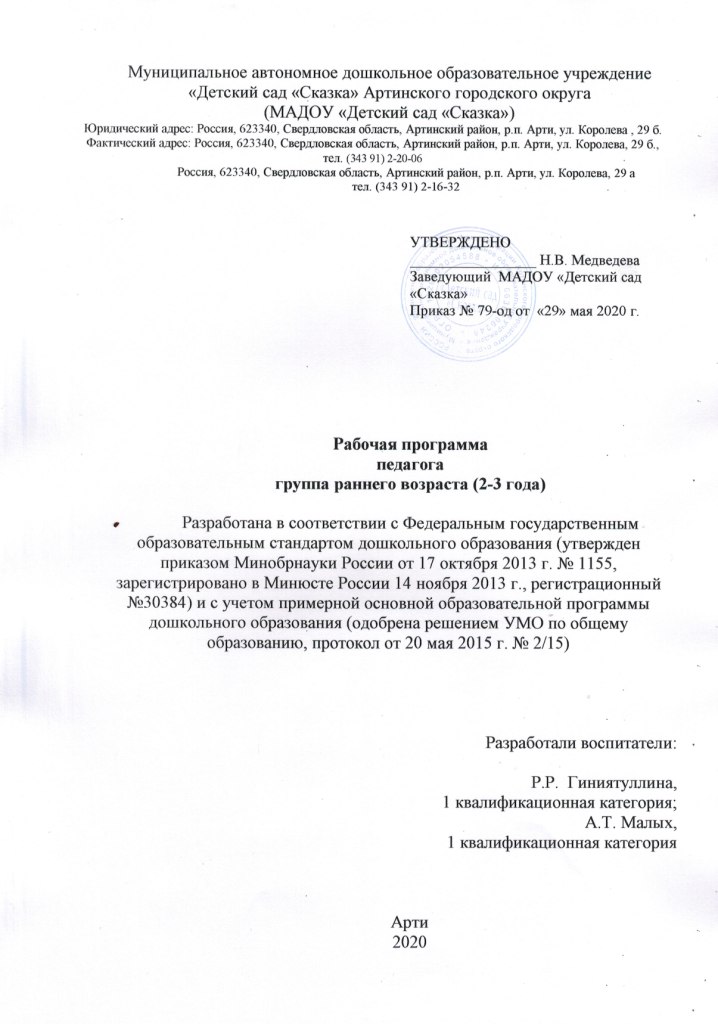 СОДЕРЖАНИЕВВЕДЕНИЕСогласно Федеральному закону «Об образовании в Российской Федерации»от 29 декабря 2012 г. №273-ФЗ (далее – Федеральный закон «Об образовании в Российской Федерации») дошкольное образование является уровнем общего образования наряду с начальным общим, основным общим и средним общим образованием.Именно в дошкольном детстве закладываются ценностные установки развития личности ребенка, основы его идентичности, отношения к миру, обществу, семье и самому себе.Поэтому миссия дошкольного образования – сохранение уникальности и самоценности дошкольного детства как отправной точки включения и дальнейшего овладения разнообразными формами жизнедеятельности в быстро изменяющемся мире, содействие развитию различных форм активности ребенка, передача общественных норм и ценностей, способствующих позитивной социализации в поликультурном многонациональном обществе.Трансформация России в постиндустриальное общество, процессы информатизации, усиление значимости средств массовой информации как института социализации, широкий диапазон информационных и образовательных ресурсов открывают новые возможности развития личности ребенка, но одновременно несут и различного рода риски.Задача приобщения детей к жизни в современном социальном пространстве требует обновления не только содержания дошкольного образования, но и способов взаимодействия между детьми и взрослыми, формирования базового доверия ребенка к миру, комфортного и безопасного образа жизни.Необходимость в таком обновлении вызвана целым рядом объективных факторов развития современного общества и экономики и связанных с этим новых требований к образованию, изменениями условий жизни и взросления детей, обобщаемых в понятии «новая социокультурная ситуация развития детства», а также новыми данными многочисленных исследований в области нейронауки, психологии развития, исследований семьи и детства и др.Международные педагогические исследования, такие как сравнительные исследования достижений учащихся TIMSS, PISA и PIRLS, исследования, проводившиеся ОЭСР, такие как StartingStrong, движение за права детей, получившее распространение во всем мире после принятия ООН в 1989 г. Конвенции о правах ребенка, свидетельствуют о понимании ключевого значения образования в стабильном развитии общества, о важности создания условий доступности качественного образования для детей на самых ранних этапах развития.Переосмысление роли и задач образования в период раннего и дошкольного детства, происходящее во всем мире, связано с выявлением образовательного потенциала детей раннего и дошкольного возраста, факторов, влияющих на развитие детей, краткосрочных и долгосрочных эффектов условий жизни и образовательных стратегий на ранних этапах развития, их влияния на биографию отдельного человека, значения для стабильного развития общества и экономики в целом. Все это требует разработки инновационных программ раннего и дошкольного образования, соответствующих современному уровню развития педагогической науки и практики, учитывающей и интегрирующей лучшие образцы отечественного и зарубежного опыта. Современные образовательные программы и современный педагогический процесс должны быть направлены на поддержку разнообразия детства, что предполагает вариативность содержания и организации дошкольного образования. Вариативность содержания дошкольного образования может быть достигнута только через сохранение широкого разнообразия образовательных программ, уже существующих в российском образовательном пространстве и разрабатываемых в настоящий момент.В условиях стремительного роста социальных, экономических, технологических и психологических перемен современные  программы психолого-педагогической поддержки подрастающих поколений направлены, прежде всего, на раскрытие разнообразных форм активности, присущих самому ребенку. Современные достижения цивилизации открывают новые возможности для развития ребенка с первых дней его жизни. Эти возможности связаны:– с повышением ценностного статуса детства в современном обществе;– с созданием новых форм и видов развивающих сред, способных мотивировать детей;– с появлением коммуникационных и сетевых технологий;– с расширением инновационных программ профессиональной подготовки педагогов и воспитателей, обладающих мастерством коммуникативной компетентности и искусством мотивирования поведения детей. В то же время рост социальной неопределенности, нарастающая скорость социально-экономических изменений, расширяющиеся границы информационного общества, спектр информационно-коммуникационных технологий порождают новую социальную ситуацию развития ребенка, несущую определенные риски для детей дошкольного возраста:– ярко выраженная дифференциация социально-экономических условий жизни российских граждан  ведет к нарастанию  различий в траекториях развития детей из разных слоев, из разных  регионов, из городской и сельской местности, несет угрозу утраты единого образовательного пространства;– рост группы детей, характеризующихся ускоренным развитием, при увеличении количества детей с проблемными вариантами развития, детей, растущих в условиях социально-экономического, медико-биологического, экологического, педагогического и психологического риска, приводит к нарастанию различий в динамике развития детей, в степени развития их способностей, к мотивационным различиям; –игнорирование возрастной специфики дошкольного детства, перенос  учебно-дисциплинарной модели  в практику педагогической работы на уровне дошкольного образования  создает увеличивающийся разрыв между ступенями дошкольного и общего образования;     – тенденция к «школяризации» дошкольного образования, к форсированию интеллектуального развития детей в форме искусственной акселерации за счет вытеснения типично детских видов деятельности и замещения их псевдоучебной деятельностью приводит к снижению общей активности детей – игровой, познавательной, исследовательской, коммуникативной и пр., что ведет к слабой сформированности  у детей предпосылок учебной деятельности, а следовательно, к снижению их мотивации к учению на следующих уровнях образования; – неблагоприятная тенденция к обеднению и ограничению общения детей с другими детьми приводит к росту явлений социальной изоляции (детского одиночества), отвержения, к низкому уровню коммуникативной компетентности детей, низкой мотивации общения и сотрудничества, недостаточному развитию жизненных навыков взаимодействия и сотрудничества с другими детьми, усилению проявлений тревожности и детской агрессивности.С учетом культурно-исторических особенностей современного общества, вызовов неопределенности и сложности изменяющегося мира и обозначенных выше рисков для полноценного развития и безопасности детей, в соответствии с Федеральным законом «Об образовании в Российской Федерации» и Федеральным государственным образовательным стандартом дошкольного образования (далее – ФГОС ДО, Стандарт), разработана настоящая Примерная основная образовательная программа дошкольного образования (далее – Программа).Стандарт определяет инвариантные цели и ориентиры разработки основных образовательных программ дошкольного образования, а Программа предоставляет примеры вариативных способов и средств их достижения.Программа является документом, с учетом которого организации, осуществляющие образовательную деятельность на уровне дошкольного образования (далее – Организации) самостоятельно разрабатывают и утверждают основную общеобразовательную программу дошкольного образования.По своему организационно-управленческому статусу данная Программа, реализующая принципы Стандарта, обладает модульной структурой.Рамочный характер примерной Программы раскрывается через представление общей модели образовательного процесса в дошкольных образовательных организациях, возрастных нормативов развития, определение структуры и наполнения содержания образовательной деятельности в соответствии с направлениями развития ребенка в пяти образовательных областях. Образовательные области, содержание образовательной деятельности, равно как и организация  образовательной среды, в том числе предметно пространственная и развивающая  образовательная  среда, выступают в качестве модулей, из которых создается основная общеобразовательная программа МА ДОУ «Детский сад «Сказка». Модульный характер представления содержания Программы позволяет конструировать основную образовательную программу дошкольной образовательной организации на материалах широкого спектра имеющихся образовательных программ дошкольного образования.Данная Программа опирается на междисциплинарные исследования природы детства как особого культурно-исторического феномена в развитии человечества, на историко-эволюционный подход к развитию личности в природе и обществе, культурно-деятельностную психологию социализации ребенка, педагогическую антропологию, педагогику достоинства и педагогику сотрудничества.Согласно историко-эволюционному, культурно-деятельностному подходам к развитию ребенка накопленные в опыте предыдущих поколений знания не просто  передаются напрямую от взрослого к ребенку; ребенок  сам активно приобретает собственный опыт, творчески созидает собственные знания и смыслы, строит  взаимодействия в совместно-разделенной деятельности и в общении с другими детьми и взрослыми. Таким образом, знания и смыслы не механически усваиваются, но активно создаются (конструируются) самим ребенком в процессе взаимодействия и диалога с природным и социальным миром. Программа направлена на создание социальной ситуации развития дошкольников, социальных и материальных условий, открывающих возможности позитивной социализации ребенка, формирования у него доверия к миру, к людям и к себе, его личностного и познавательного развития, развития инициативы и творческих способностей посредством культуросообразных и возрастосообразных видов деятельности в сотрудничестве со взрослыми и другими детьми, а также на обеспечение здоровья и безопасности детей.Социальная ситуация развития определяется местом ребенка в обществе; общественными требованиями и ожиданиями относительно возрастных норм поведения детей, соответствующими исторически сложившемуся образу детства; интересами самого ребенка, характером и содержанием его активности. Формируемая социальная ситуация развития выступает как источник социализации и развития личности ребенка, определяет уклад жизнедеятельности дошкольника, включая формы и содержание общения и совместной деятельности ребенка в семье и в образовательной организации. На основе Программы на разных возрастных этапах развития и социализации дошкольников конструируется мотивирующая образовательная среда. Мотивирующая образовательная среда предоставляет систему условий развития детей, включая пространственно-временные (гибкость и трансформируемость пространства и его предметного наполнения, гибкость планирования), социальные (формы сотрудничества и общения, ролевые и межличностные отношения всех участников образовательных отношений, включая педагогов, детей, родителей (законных представителей), администрацию), условия детской активности (доступность и разнообразие видов деятельности, соответствующих возрастно-психологическим особенностям дошкольников, задачам развития каждого ребенка), материально-технические и другие условия образовательной деятельности.Содержание Программы в соответствии с требованиями Стандарта включает три основных раздела – целевой, содержательный и организационный. Целевой раздел Программы определяет ее цели и задачи, принципы и подходы к формированию Программы, планируемые результаты ее освоения в виде целевых ориентиров. Содержательный раздел Программы включает описание образовательной деятельности в соответствии с направлениями развития ребенка в пяти образовательных областях – социально-коммуникативной, познавательной, речевой, художественно-эстетической, физической.Программа определяет примерное содержание образовательных областей с учетом возрастных и индивидуальных особенностей детей в различных видах деятельности, таких как:– игровая (сюжетно-ролевая игра, игра с правилами и другие виды игры), – коммуникативная (общение и взаимодействие со взрослыми и другими детьми), – познавательно-исследовательская (исследование и познание природного и социального миров в процессе наблюдения и взаимодействия с ними), а также такими видами активности ребенка, как:– восприятие художественной литературы и фольклора, – самообслуживание и элементарный бытовой труд (в помещении и на улице),– конструирование из разного материала, включая конструкторы, модули, бумагу, природный и иной материал, – изобразительная (рисование, лепка, аппликация),– музыкальная (восприятие и понимание смысла музыкальных произведений, пение, музыкально-ритмические движения, игры на детских музыкальных инструментах),– двигательная (овладение основными движениями) формы активности ребенка.Содержательный раздел Программы включает описание коррекционно-развивающей работы, обеспечивающей адаптацию и интеграцию детей с ограниченными возможностями здоровья в общество.Организационный раздел Программы описывает систему условий реализации образовательной деятельности, необходимых для достижения целей Программы, планируемых результатов ее освоения в виде целевых ориентиров, а также особенности организации образовательной деятельности, а именно описание: – психолого-педагогических, кадровых, материально-технических и финансовых условий,– особенностей организации развивающей предметно-пространственной среды, – особенностей образовательной деятельности разных видов и культурных практик,– способов и направлений поддержки детской инициативы, – особенностей взаимодействия педагогического коллектива с семьями дошкольников, – особенностей разработки режима дня и формирования распорядка дня с учетом возрастных и индивидуальных особенностей детей, их специальных образовательных потребностей.Объем обязательной части основной образовательной программы должен составлять не менее 60% от ее общего объема. Объем части основной образовательной программы, формируемой участниками образовательных отношений, должен составлять не более 40% от ее общего объема. В соответствии с Программой описание традиционных событий, праздников и мероприятий с учетом региональных и других социокультурных особенностей рекомендуется включать в часть, формируемую участниками образовательных отношений самостоятельно.Программа также содержит рекомендации по развивающему оцениванию достижения целей в форме педагогической и психологической диагностики  развития детей, а также качества реализации основной общеобразовательной программы МА ДОУ «Детский сад «Сказка». Система оценивания качества реализации  программы МА ДОУ «Детский сад «Сказка» направлена в первую очередь на оценивание созданных Организацией условий внутри  образовательного  процесса. Программа завершается описанием перспектив по ее совершенствованию и развитию. ЦЕЛЕВОЙ РАЗДЕЛ  РАБОЧЕЙ ПРОГРАММЫПояснительная запискаВ Муниципальном автономном дошкольном образовательном учреждении «Детский сад «Сказка»   (МАДОУ «Детский сад «Сказка») в группе раннего возраста реализуется  рабочая программа.Программа реализуется в течение всего периода пребывания ребенка в  дошкольном  учреждении.  Режим работы Учреждения: 5 дней в неделю;  с 07.30 до 18.00 (в предпраздничные дни -  с 07.30 до 17.00). Выходные: суббота, воскресенье, праздничные дни, установленные трудовым законодательством Российской Федерации. Срок реализации рабочей Программы один год. С учетом жизненной ситуации ребенка,  освоение Программы  может начаться на разных возрастные этапах в группе общеразвивающей направленности.        В Учреждении образовательная деятельность осуществляется на государственном языке Российской Федерации. Цели и задачи реализации рабочей программы Цель: Рабочая Программа направлена на создание социокультурной образовательной  среды развития ребенка, условий развития ребенка, открывающих возможности для его позитивной социализации, его личностного развития, развития инициативы и творческих способностей на основе сотрудничества со взрослыми и сверстниками и соответствующим возрасту видам деятельности в условиях сельской местности, единого социокультурного комплекса.В ходе реализации Программы предусмотрено учитывать:- индивидуальные потребности ребенка, связанные с его жизненной ситуацией и состоянием здоровья, определяющие особые условия получения им образования, индивидуальные потребности отдельных категорий детей, в том числе с ограниченными возможностями здоровья; - возможности освоения ребенком Программы на разных этапах ее реализации:  ранний, дошкольный возраст.     Эти цели реализуются в процессе разнообразных видов детской деятельности: игровой, коммуникативной, трудовой, познавательно-исследовательской, продуктивной, музыкально-художественной, чтения.  Задачи образования  детей раннего возраста:1) Сохранять и укреплять здоровье детей, обеспечивать их полноценное физическое развитие, поддерживать эмоционально-положительное состояние каждого ребенка. Обеспечивать режим дня, соответствующий возрасту и физическому состоянию ребенка. Способствовать своевременному формированию движений руки, овладению ползанием и ходьбой. Предупреждать усталость ребенка.2) Формировать зрительные и слуховые ориентировки, расширять и обогащать сенсорный опыт детей. Развивать умение понимать речь взрослого и осуществлять подготовительные этапы к овладению активной речью. Поощрять попытки включаться в процесс самообслуживания. Формировать элементы нравственного поведения, поддерживать эмоциональную отзывчивость детей, воспитывать у них доброжелательное отношение к близким людям.3) Формировать предпосылки эстетического восприятия, пробуждать интерес к картинкам, музыке, пению, поддерживать активность ребенка при выполнении простейших плясовых движений.4) Активно помогать каждому ребенку в освоении соответствующих возрасту умений, систематически и грамотно анализировать полученные результаты.5) Обеспечить равные возможности для полноценного развития каждого ребенка в период дошкольного детства независимо от места жительства, пола, нации, языка, социального статуса, психофизиологических и других особенностей (в том числе ограниченных возможностей здоровья. 6) Обеспечить преемственность целей, задач и содержания образования, реализуемых в рамках образовательных программ различных уровней (далее - преемственность основных образовательных программ дошкольного и начального общего образования 7) Создать благоприятные условия развития детей в соответствии с их возрастными и индивидуальными особенностями и склонностями, развивать способности и творческий потенциал каждого ребенка как субъекта отношений с самим собой, другими детьми, взрослыми и миром. 8) Объединить обучения и воспитания в целостный образовательный процесс на основе духовно-нравственных и социокультурных ценностей и принятых в обществе правил и норм поведения в интересах человека, семьи, общества.9) Формирования общей культуры личности детей, в том числе ценностей здорового образа жизни, развития их социальных, нравственных, эстетических, интеллектуальных, физических качеств, инициативности, самостоятельности и ответственности ребенка, формирования предпосылок учебной деятельности.10) Обеспечить вариативности и разнообразия содержания Программ и организационных форм дошкольного образования, возможности формирования Программ различной направленности с учетом образовательных потребностей, способностей и состояния здоровья детей.11) Формировать социокультурную среду, соответствующую возрастным, индивидуальным, психологическим и физиологическим особенностям детей.12) Обеспечить психолого-педагогической поддержки семьи и повышения компетентности родителей (законных представителей) в вопросах развития и образования, охраны и укрепления здоровья детей. Принципы и подходы к формированию рабочей программы1) полноценное проживание ребенком всех этапов детства (младенческого, раннего и дошкольного возраста), обогащение (амплификация) детского развития;2) построение образовательной деятельности на основе индивидуальных особенностей каждого ребенка, при котором сам ребенок становится активным в выборе содержания своего образования, становится субъектом образования (далее - индивидуализация дошкольного образования);3) содействие и сотрудничество детей и взрослых, признание ребенка полноценным участником (субъектом) образовательных отношений;4) поддержка инициативы детей в различных видах деятельности;5) сотрудничество Учреждения с семьей;6) приобщение детей к социокультурным нормам, традициям семьи, общества и государства;7) формирование познавательных интересов и познавательных действий ребенка в различных видах деятельности;8) возрастная адекватность дошкольного образования (соответствие условий, требований, методов возрасту и особенностям развития);9) учет этнокультурной ситуации развития детей. .Методологические  подходы к формированию основной общеобразовательной программы – образовательной программы дошкольного образования    1. Культурно-исторический подход (Л.С. Выготский) к развитию психики человека.  Культурно-исторический подход к развитию психики человека, предложенный Л.С. Выготским, рассматривает формирование психики в онтогенезе как феномен культурного происхождения. Культурно-исторический подход Л.С. Выготского наиболее полно отражает качественный подход к развитию ребенка. В рамках этого подхода развитие определяется как «...процесс формирования человека или личности, совершающийся путем возникновения на каждой ступени новых качеств, специфических для человека, подготовленных всем предшествующим ходом развития, но не содержащихся в готовом виде на более ранних ступенях» (Л.С. Выготский, 1956).Личностный подход (Л.С. Выготский, А.Н. Леонтьев, Л.И. Божович, Д.Б. Эльконин, А.В. Запорожец) к проблеме развития психики ребенка.Все поведение ребенка  определяется непосредственными и широкими социальными мотивами поведения и деятельности. В дошкольном возрасте социальные мотивы поведения развиты еще слабо, а потому в этот возрастной период деятельность мотивируется в основном непосредственными мотивами. Исходя из этого, предлагаемая ребенку деятельность должна быть для него осмысленной, только в этом случае она будет оказывать на него развивающее воздействие.Исходит из положения, что в основе развития лежит прежде всего эволюция поведения и интересов ребенка, изменение структуры направленности его поведения. Идея о поступательном развитии ребенка главным образом за счет его личностного развития принципиально противоположна господствующим в современной педагогике идеям о приоритете интеллектуального развития.Деятельности подход (А.Н. Леонтьев, Д.Б. Эльконин, А.В. Запорожец, В.В. Давыдов) к проблеме развития психики ребенка.В рамках деятельностного подхода деятельность наравне с обучением рассматривается как движущая сила психического развития. В каждом возрасте существует своя ведущая деятельность, внутри которой возникают новые виды деятельности, развиваются (перестраиваются) психические процессы и возникают личностные новообразования.Социокультурный подходПредполагает необходимость формирование ценностного и на его основе ответственного отношения человека к окружающему миру, как основы для «вхождения» в Культуру; организацию такого образовательного процесса и создание такой образовательной среды, чтобы формирование личности протекало в контексте общечеловеческой культуры с учетом конкретных культурных условий жизнедеятельности человека; определение содержания образования на уровне содержания современной мировой культуры; организацию взаимодействия ребенка с миром Культуры: на всех уровнях (микро-, мезо-, макро-); в рамках всех возрастных субкультур (сверстники, старшие, младшие).Элементы культуры, накопленной человечеством, не могут быть переданы ребенку в готовом виде через выработанные нормы и правила. Освоение культуры как системы ценностей должно проходить в специально организованной педагогом деятельности, в жизни ребенка на уровне культур. Особое внимание в образовательном процессе ДОУ следует уделить знакомству детей с традициями национальной культуры (народным календарем, обычаями, обрядами), несущими смысл. Фольклор, народные праздники, приметы, игры, сказки отражают особенности восприятия природы людьми, помогают детям понять механизмы передачи из поколения в поколение опыта бережного отношения к природе, гармоничного взаимодействия с ней.1.1.3.Значимые для разработки и реализации, рабочей программы характеристикиГруппа «Колобок» обеспечивает разностороннее развитие детей в возрасте от 2 до 3 лет с учетом их индивидуальных особенностей по основным направлениям развития: социально-коммуникативному, физическому, познавательно, речевому, художественно-эстетическому. Общее количество  воспитанников – 15.Из них:  мальчиков –6,  девочек –9.Группа сформирована по одновозрастному принципу. В ходе планирования и реализации Программы учитываются возрастные характеристики данные авторами примерной основной образовательной программы «От рождения до школы»  под ред. Н. Е. Вераксы, Т. С. Комаровой, М. А. Васильевой.Географо-климатические условияС учетом особенностей климата, природных условий сельской местности, близлежащих водоемов, лесной зоны, благоприятного состояния экологической обстановки, здоровья детей, проводятся оздоровительные мероприятия, организация режимных моментов, прогулка.Достаточно длинный весенний и осенний периоды. Предусматривается ознакомление детей с природно-климатическими условиями и особенностями  Свердловской области, воспитание любви к родной природе.Процесс воспитания и развития в детском саду является непрерывным, график образовательного процесса составляется в соответствии с выделением двух периодов: - холодный период - образовательный: (сентябрь-май), составляется определенный режим дня и осуществляется планирование непосредственно образовательной деятельности с детьми в разнообразных формах работы; - летний период - оздоровительный (июнь-август), для которого составляется другой режим дня, осуществляется оздоровительная и культурно-досуговая деятельность. Прогулки с детьми в холодный период предусматриваются в соответствии с требованиями СанПиН и режимом/распорядком дня. Рекомендуемая продолжительность ежедневных прогулок составляет 3-4 часа. Продолжительность прогулки определяется в зависимости от климатических условий. При температуре воздуха ниже минус 15 С и скорости ветра более 7 м/с продолжительность прогулки рекомендуется сокращать.Прогулки организуются не менее 2 раз в день (в том числе в период утреннего приема): в первую половину дня и во вторую половину дня - после дневного сна или перед уходом детей домой.В условиях холодной уральской зимы, когда световой день уменьшается до 7 часов, количество прогулок и совместной деятельности взрослого и детей, осуществляемой  на улице во вторую половину дня, сводится к минимуму. Прогулка не проводятся при t воздуха ниже -15С и скорости ветра боле 15м/с для детей до 4-х лет. В дни каникул создаются оптимальные условия для самостоятельной двигательной, игровой, познавательной, двигательной и музыкально-художественной деятельности детей, проводятся музыкальные и физкультурные досуги, праздники, развлечения;- в теплое время - жизнедеятельность детей, преимущественно, организуется на открытом воздухе;- в совместной и самостоятельной деятельности по познанию окружающего мира, приобщению к культуре речи дети знакомятся с климатическими особенностями, явлениями природы, характерными для местности, в которой проживают;- в совместной и самостоятельной художественно-эстетической деятельности (рисование, аппликация, лепка, конструирование) предлагаются для изображения знакомые детям звери, птицы, домашние животные, растения уральского региона.Социальными заказчиками деятельности Учреждения являются в первую очередь родители воспитанников. Поэтому коллектив Учреждения создает доброжелательную, психологически комфортную атмосферу, в основе которой лежит определенная система взаимодействия с родителями, взаимопонимание и сотрудничество.деятельности детей, проводятся музыкальные и физкультурные досуги, праздники, развлечения;- в теплое время - жизнедеятельность детей, преимущественно, организуется на открытом воздухе;- в совместной и самостоятельной деятельности по познанию окружающего мира, приобщению к культуре речи дети знакомятся с климатическими особенностями, явлениями природы, характерными для местности, в которой проживают;- в совместной и самостоятельной художественно-эстетической деятельности (рисование, аппликация, лепка, конструирование и др.) предлагаются для изображения знакомые детям звери, птицы, домашние животные, растения уральского региона и др.Социальными заказчиками деятельности Учреждения являются в первую очередь родители воспитанников. Поэтому коллектив Учреждения создает доброжелательную, психологически комфортную атмосферу, в основе которой лежит определенная система взаимодействия с родителями, взаимопонимание и сотрудничество.Социологический портрет семей воспитанников группы «Колобок»Медицинское обслуживание детей в пределах должностных обязанностей оказывается медицинскими работниками ГБУЗ СО «Артинская центральная районная больница» в соответствии с договором медицинские работники несут ответственность за здоровье и физическое развитие детей, проведение лечебно-профилактических мероприятий, соблюдение санитарно-гигиенических норм, режима и обеспечение качества питания.Характеристика психофизического здоровьяФизиологические особенности контингента воспитанниковИндивидуальные особенности контингента воспитанников и их семей максимально учтены при планировании образовательного процесса.Учет психофизического здоровья воспитанников ДОУХарактеристика контингента воспитанников по группам здоровьяВ образовательный процесс дошкольного учреждения целенаправленно включаются психогимнастика, пальчиковые игры, артикуляционные тренинги, зрительные упражнения, физминутки, коррекционные упражнения, что способствуют снятию напряжения, утомляемости, повышают работоспособность, предупреждают развитие плоскостопия и нарушения осанки воспитанников. Образовательный процесс в дошкольном учреждении выстраивается по рекомендациям медицинских работников с учетом групп здоровья, введены паспорта здоровья, все это позволяет снизить риск осложнений имеющих заболеваний, также включать в содержание педагогической деятельности оздоровительную и коррекционную составляющую.Данная характеристика учитываются в ходе планирования и организации образовательного процесса, осуществляемого воспитателями, специалистами детского сада, в партнерском взаимодействии с семьей и  другими социальными институтам1.1.4. Основные характеристики особенностей развития воспитанников группы       На третьем году жизни дети становятся самостоятельнее. Продолжает развиваться предметная деятельность, ситуативно-деловое общение ребенка и взрослого; совершенствуются восприятие, речь, начальные формы произвольного поведения, игры, наглядно-действенное мышление.Развитие предметной деятельности связано с усвоением культурных способов действия с различными предметами. Развиваются соотносящие и орудийные действия.Умение выполнять орудийные действия развивает произвольность, преобразуя натуральные формы активности в культурные на основе предлагаемой взрослыми модели, которая выступает в качестве не только объекта для подражания, но и образца, регулирующего собственную активность ребенка.В ходе совместной со взрослыми предметной деятельности продолжает развиваться понимание речи. Слово отделяется от ситуации и приобретает самостоятельное значение. Дети продолжают осваивать названия окружающих предметов, учатся выполнять простые словесные просьбы взрослых в пределах видимой наглядной ситуации.Количество понимаемых слов значительно возрастает. Совершенствуется регуляция поведения в результате обращения взрослых к ребенку, который начинает понимать не только инструкцию, но и рассказ взрослых.Интенсивно развивается активная речь детей. К трем годам они осваивают основные грамматические структуры, пытаются строить простые предложения, в разговоре со взрослым используют практически все части речи. Активный словарь достигает примерно 1000-1500 слов. К   концу третьего года жизни речь становится средством общения ребенка со сверстниками. В этом возрасте у детей формируются новые виды деятельности: игра, рисование, конструирование.Игра  носит процессуальный характер, главное в ней — действия, которые совершаются с игровыми предметами, приближенными к реальности. В середине третьего года жизни появляются действия с предметами заместителями.Появление собственно изобразительной деятельности обусловлено тем, что ребенок уже способен сформулировать намерение изобразить какой либо предмет. Типичным является изображение человека в виде «головонога» — окружности и отходящих от нее линий.На третьем году жизни совершенствуются зрительные и слуховые ориентировки, что позволяет детям безошибочно выполнять ряд заданий: осуществлять выбор из 2-3 предметов по форме, величине и цвету; различать мелодии; петь.Совершенствуется слуховое восприятие, прежде всего фонематический слух. К трем годам дети воспринимают все звуки родного языка, но произносят их с большими искажениями.Основной формой мышления становится наглядно - действенная. Ее особенность заключается в том, что возникающие в жизни ребенка проблемные ситуации разрешаются путем реального действия с предметами.Для детей этого возраста характерна неосознанность мотивов, импульсивность и зависимость чувств и желаний от ситуации. Дети легко заражаются эмоциональным состоянием сверстников. Однако в этот период начинает складываться и произвольность поведения. Она обусловлена развитием орудийных действий и речи. У детей появляются чувства гордости и стыда, начинают формироваться элементы самосознания, связанные с идентификацией с именем и полом. Ранний возраст завершается кризисом трех лет. Ребенок осознает себя как отдельного человека, отличного от взрослого. У него формируется образ Я. Кризис часто сопровождается рядом отрицательных проявлений: негативизмом, упрямством, нарушением общения со взрослым и др. Кризис может продолжаться от нескольких месяцев до двух лет.1.2. Планируемые  результаты освоения рабочей программы.В соответствии с ФГОС ДО специфика дошкольного детства (гибкость, пластичность развития ребенка, высокий разброс вариантов его развития, его непосредственность и непроизвольность) не позволяет требовать от ребенка дошкольного возраста достижения конкретных образовательных результатов и обусловливает необходимость определения результатов освоения образовательной программы в виде целевых ориентиров. Планируемые результаты Программы представлены в виде целевых ориентиров дошкольного образования, которые представляют собой социально-нормативные возрастные характеристики возможных достижений ребенка на этапе завершения раннего возраста и на этапе завершения уровня дошкольного образования.       Целевые ориентиры не подлежат непосредственной оценке, в том числе в виде педагогической диагностики (мониторинга), и не являются основанием для их формального сравнения с реальными достижениями детей. Они не являются основой объективной оценки соответствия, установленным требованиям образовательной деятельности и подготовки детей. Освоение Программы не сопровождается проведением промежуточных аттестаций и итоговой аттестации воспитанников.Целевые ориентиры учитываются при:  - построении образовательной деятельности в группе;   - решении задач:   формирования рабочей программы,  анализа профессиональной деятельности, взаимодействия с семьями;   -изучении характеристик образования детей в возрасте от 2  до 3 лет;   -информировании родителей (законных представителей) и общественности относительно целей Программы.К целевым ориентирам дошкольного образования относятся следующие социально-нормативные возрастные характеристики возможных достижений ребенка:- Целевые ориентиры образования в раннем возрасте.- Целевые ориентиры на этапе завершения дошкольного образования.Целевые ориентиры в раннем возрастеК концу первого полугодия жизни ребенок:–	 обнаруживает выраженную потребность в общении со взрослыми: проявляет интерес и положительные эмоции в ответ на обращения взрослого, сам инициирует общение, привлекая взрослого с помощью голосовых проявлений, улыбок, движений, охотно включается в эмоциональные игры;–	 проявляет поисковую и познавательную активность по отношению к предметному окружению: с интересом рассматривает игрушки и другие предметы, следит за их перемещением, прислушивается к издаваемым ими звукам, радуется, стремится взять игрушку в руки, обследовать ее. К концу первого года жизни ребенок:–	 активно проявляет потребность в эмоциональном общении, поиске разнообразных впечатлений, чувствительность к эмоциям и смыслам слов взрослых, избирательное отношение к близким и посторонним людям;–	 активно обследует разнообразные предметы, интересуется и манипулирует ими, пытается подражать действиям взрослых; проявляет инициативу и настойчивость в желании получить ту или иную игрушку и действовать с ней по своему усмотрению;–	 во взаимодействии со взрослым пользуется разнообразными средствами общения: мимикой, жестами, голосовыми проявлениями (лепечет, произносит первые слова); стремится привлечь взрослого к совместным действиям с предметами; различает поощрение и порицание взрослыми своих действий;–	 охотно слушает детские стишки, песенки, игру на музыкальных инструментах, рассматривает картинки, узнает, что на них изображено, по просьбе взрослого может показать названный предмет; пытается сам использовать мелки и карандаши; –	 стремится проявлять самостоятельность при овладении навыками самообслуживания (есть ложкой, пить из чашки и пр.);–	 проявляет двигательную активность: свободно изменяет позу, сидит, ползает, встает на ножки, переступает ногами, ходит самостоятельно или при поддержке взрослых. Целевые ориентиры в раннем возрастеК трем годам ребенок:–	 интересуется окружающими предметами, активно действует с ними, исследует их свойства, экспериментирует. Использует специфические, культурно фиксированные предметные действия, знает назначение бытовых предметов (ложки, расчески, карандаша и пр.) и умеет пользоваться ими. Проявляет настойчивость в достижении результата своих действий; –	 стремится к общению и воспринимает смыслы в различных ситуациях общения со взрослыми, активно подражает им в движениях и действиях, умеет действовать согласованно; –	 владеет активной и пассивной речью: понимает речь взрослых, может обращаться с вопросами и просьбами, знает названия окружающих предметов и игрушек;–	 проявляет интерес к сверстникам; наблюдает за их действиями и подражает им.  Взаимодействие с ровесниками окрашено яркими эмоциями; –	 в короткой игре воспроизводит действия взрослого, впервые осуществляя игровые замещения;–	 проявляет самостоятельность в бытовых и игровых действиях. Владеет простейшими навыками самообслуживания; –	 любит слушать стихи, песни, короткие сказки, рассматривать картинки, двигаться под музыку. Проявляет живой эмоциональный отклик на эстетические впечатления. Охотно включается в продуктивные виды деятельности (изобразительную деятельность, конструирование и др.);–	 с удовольствием двигается – ходит, бегает в разных направлениях, стремится осваивать различные виды движения (подпрыгивание, лазанье, перешагивание и пр.).К трем годам ребенок:– стремится к общению и воспринимает смыслы в различных ситуациях общения со взрослыми, активно подражает им в движениях и действиях, умеет действовать согласованно; – владеет активной и пассивной речью: понимает речь взрослых, может обращаться с вопросами и просьбами, знает названия окружающих предметов и игрушек;– проявляет интерес к сверстникам; наблюдает за их действиями и подражает им.  Взаимодействие с ровесниками окрашено яркими эмоциями; – в короткой игре воспроизводит действия взрослого, впервые осуществляя игровые замещения;– проявляет самостоятельность в бытовых и игровых действиях. Владеет простейшими навыками самообслуживания; – любит слушать стихи, песни, короткие сказки, рассматривать картинки, двигаться под музыку. Проявляет живой эмоциональный отклик на эстетические впечатления. Охотно включается в продуктивные виды деятельности (изобразительную деятельность, конструирование и др.);– с удовольствием двигается – ходит, бегает в разных направлениях, стремится осваивать различные виды движения (подпрыгивание, лазанье, перешагивание и пр.).1.3. Развивающее оценивание качества образовательной деятельности по Общеразвивающей ПрограммеОценивание качества образовательной деятельности, осуществляемой Организацией по Программе, представляет собой важную составную часть данной образовательной деятельности, направленную на ее усовершенствование. Концептуальные основания такой оценки определяются требованиями Федерального закона «Об образовании в Российской Федерации», а также Стандарта, в котором определены государственные гарантии качества образования. Оценивание качества, т. е. оценивание соответствия образовательной деятельности, реализуемой Организацией, заданным требованиям Стандарта и Программы в дошкольном образовании направлено в первую очередь на оценивание созданных Организацией условий в процессе образовательной деятельности.	Система оценки образовательной деятельности, предусмотренная Общеразвивающей Программой, предполагает оценивание качества условий образовательной деятельности, обеспечиваемых МА ДОУ «Детский сад «Сказка»,  включая психолого-педагогические, кадровые, материально-технические, финансовые, информационно-методические, управление МА ДОУ «Детский сад «Сказка» и т. д..Общеразвивающей Программой не предусматривается оценивание качества образовательной деятельности  н МА ДОУ «Детский сад «Сказка» на основе достижения детьми планируемых результатов освоения Общеразвивающей Программы.Целевые ориентиры, представленные в Общеразвивающей Программе:	не подлежат непосредственной оценке;	не являются непосредственным основанием оценки как итогового, так и промежуточного уровня развития детей; 	не являются основанием для их формального сравнения с реальными достижениями детей;	не являются основой объективной оценки соответствия установленным требованиям образовательной деятельности и подготовки детей; 	не являются непосредственным основанием при оценке качества образования. Общеразвивающей Программой предусмотрена система мониторинга динамики развития детей, динамики их образовательных достижений, основанная на методе наблюдения и включающая:– педагогические наблюдения, педагогическую диагностику, связанную с оценкой эффективности педагогических действий с целью их дальнейшей оптимизации;– детские портфолио, фиксирующие достижения ребенка в ходе образовательной деятельности; – карты развития ребенка; – различные шкалы индивидуального развития. Общеразвивающая Программа предоставляет МА ДОУ «Детский сад «Сказка»  право самостоятельного выбора инструментов  педагогической и психологической диагностики развития детей, в том числе, его динамики.В соответствии со Стандартом и принципами Общеразвивающей Программы оценка качества образовательной деятельности:1) поддерживает ценности развития и позитивной социализации ребенка дошкольного возраста;2) учитывает факт разнообразия путей развития ребенка в условиях современного постиндустриального общества;3) ориентирует систему дошкольного образования на поддержку вариативности используемых образовательных программ и организационных форм дошкольного образования;4) обеспечивает выбор методов и инструментов оценивания для семьи, образовательной организации и для педагогов МА ДОУ «Детский сад «Сказка» в соответствии:– с разнообразием вариантов развития ребенка в дошкольном детстве, – разнообразием вариантов образовательной среды, – разнообразием местных условий в разных регионах и муниципальных образованиях Российской Федерации;5)представляет собой основу для развивающего управления программами дошкольного образования на уровне МА ДОУ «Детский сад «Сказка», учредителя, региона, страны, обеспечивая тем самым качество основных образовательных программ дошкольного образования в разных условиях их реализации в масштабах всей страны.Система оценки качества реализации программ дошкольного образования на уровне МА ДОУ «Детский сад «Сказка»  должна обеспечивать участие всех участников образовательных отношений и в то же время выполнять свою основную задачу – обеспечивать развитие системы дошкольного образования в соответствии с принципами и требованиями Стандарта. Общеразвивающей Программой предусмотрены следующие уровни системы оценки качества: •	диагностика развития ребенка, используемая как профессиональный инструмент педагога с целью получения обратной  связи от собственных педагогических действий и планирования дальнейшей индивидуальной работы с детьми по Программе; •	внутренняя оценка, самооценка МА ДОУ «Детский сад «Сказка»;•	внешняя оценка МА ДОУ «Детский сад «Сказка»,  в том числе независимая профессиональная и общественная оценка.На уровне образовательной организации система оценки качества реализации Общеразвивающей Программы решает задачи:•	повышения качества реализации программы дошкольного образования;•	реализации требований Стандарта к структуре, условиям и целевым ориентирам основной образовательной программы дошкольной организации; •	обеспечения объективной экспертизы деятельности МА ДОУ «Детский сад «Сказка» в процессе оценки качества программы дошкольного образования; •	задания ориентиров педагогам в их профессиональной деятельности и перспектив развития самой  МА ДОУ «Детский сад «Сказка»;•	создания оснований преемственности между дошкольным и начальным общим образованием.Важнейшим элементом системы обеспечения качества дошкольного образования в МА ДОУ «Детский сад «Сказка»,  является оценка качества  психолого-педагогических условий реализации основной образовательной программы, и именно психолого-педагогические условия являются основным предметом оценки в предлагаемой системе оценки качества образования на уровне  МА ДОУ «Детский сад «Сказка»  . Это позволяет выстроить систему оценки и повышения качества вариативного, развивающего дошкольного образования в соответствии со Стандартом посредством экспертизы условий реализации Программы.Ключевым уровнем оценки является уровень образовательного процесса, в котором непосредственно участвует ребенок, его семья и педагогический коллектив  МА ДОУ «Детский сад «Сказка». Система оценки качества предоставляет педагогам и администрации МА ДОУ «Детский сад «Сказка» материал для рефлексии своей деятельности и для серьезной работы над Общеразвивающей Программой, которую они реализуют. Результаты оценивания качества образовательной деятельности формируют доказательную основу для изменений основной образовательной программы, корректировки МА ДОУ «Детский сад «Сказка» образовательного процесса и условий образовательной деятельности.Важную роль в системе оценки качества образовательной деятельности играют также семьи воспитанников и другие субъекты образовательных отношений, участвующие в оценивании образовательной деятельности МА ДОУ «Детский сад «Сказка», предоставляя обратную связь о качестве образовательных процессов . Система оценки качества дошкольного образования МА ДОУ «Детский сад «Сказка»  :– должна быть сфокусирована на оценивании психолого-педагогических и других условий реализации основной образовательной программы в МА ДОУ «Детский сад «Сказка» и в пяти образовательных областях, определенных Стандартом; – учитывает образовательные предпочтения и удовлетворенность дошкольным образованием со стороны семьи ребенка;– исключает использование оценки индивидуального развития ребенка в контексте оценки работы  МА ДОУ «Детский сад «Сказка»;– исключает унификацию и поддерживает вариативность программ, форм и методов дошкольного образования;– способствует открытости по отношению к ожиданиям ребенка, семьи, педагогов, общества и государства;– включает как оценку педагогами   МА ДОУ «Детский сад «Сказка» собственной работы, так и независимую профессиональную и общественную оценку условий образовательной деятельности в дошкольной организации;– использует единые инструменты, оценивающие условия реализации программы в  МА ДОУ «Детский сад «Сказка»,  как для самоанализа, так и для внешнего оценивания. 2.	СОДЕРЖАТЕЛЬНЫЙ РАЗДЕЛ  	2.1	Общие положения В содержательном разделе представлены:описание образовательной деятельности в соответствии с направлениями развития ребенка, представленными в пяти образовательных областях; с описание вариативных форм, способов, методов и средств реализации рабочей программы дошкольного образования с учетом возрастных и индивидуальных особенностей воспитанников, специфики их образовательных потребностей и интересов. Программа направлена на обеспечение развития личности детей раннего возраста в различных видах общения и деятельности с учетом их возрастных, индивидуальных психологических и физиологических особенностей. Программа сформирована как программа психолого-педагогической поддержки позитивной социализации и индивидуализации, развития личности детей раннего возраста и определяет комплекс основных характеристик дошкольного образования. Содержание Программы обеспечивает развитие личности, мотивации и способностей детей в различных видах деятельности и охватывает следующие структурные единицы, представляющие определенные направления развития и образования детей (далее - образовательные области):- социально-коммуникативное развитие;- познавательное развитие;- речевое развитие;- художественно-эстетическое развитие;- физическое развитие.   Конкретное содержание указанных образовательных областей зависит от возрастных и индивидуальных особенностей детей, определяется целями и задачами Программы и реализуется в различных видах деятельности.2.2. Описание образовательной деятельности в соответствии с направлениями развития ребенка, представленными в пяти образовательных областях.Описание вариативных форм, способов, методов и средств реализации Общеразвивающей  Программы с учетом возрастных и индивидуальных особенностей дошкольников, специфики их образовательных потребностей и интересов.Реализация Программы обеспечивается на основе   вариативных  форм, способов, методов и средств, представленных в общеразвивающих  программах, методических пособиях, соответствующих принципам и целям Стандарта и  выбираемых педагогом с учетом  многообразия конкретных социокультурных, географических, климатических условий реализации Общеразвивающей Программы, возраста воспитанников, состава групп,  особенностей и интересов детей, запросов родителей (законных представителей). Примером вариативных форм, способов, методов организации образовательной деятельности могут служить  такие формы как: образовательные предложения для целой группы (занятия),  различные виды игр, в том числе свободная игра, игра-исследование, ролевая, и др. виды игр, подвижные и традиционные народные игры; взаимодействие и общение детей и взрослых и/или детей между собой; проекты различной направленности, прежде всего исследовательские;  праздники,  социальные акции т.п., а также использование образовательного потенциала  режимных моментов. Все формы вместе и каждая в отдельности могут быть реализованы через сочетание организованных взрослыми и самостоятельно инициируемых свободно выбираемых детьми видов деятельности.Любые формы, способы, методы и средства реализации Программы  должны осуществляться с учетом базовых принципов Стандарта и раскрытых в разделе 1.1.2  принципов и подходов Общеразвивающей Программы, то есть должны обеспечивать активное участие ребенка в образовательном процессе в соответствии со своими возможностями и интересами, личностно-развивающий характер  взаимодействия  и общения и др.При подборе форм, методов, способов реализации Общеразвивающей Программы для достижения  планируемых результатов, описанных в Стандарте в форме целевых ориентиров и представленных в разделе 1.2. Общеразвивающей Программы, и развития в пяти образовательных областях необходимо учитывать общие характеристики возрастного развития детей и задачи развития для каждого возрастного периода.Виды деятельности присущие раннему возрасту    В раннем возрасте (1 год - 3 года) - предметная деятельность и игры с составными и динамическими игрушками; экспериментирование с материалами и веществами (песок, вода, тесто), общение с взрослым и совместные игры со сверстниками под руководством взрослого, самообслуживание и действия с бытовыми предметами-орудиями (ложка, совок, лопатка), восприятие смысла музыки, сказок, стихов, рассматривание картинок, двигательная активность.Содержание Программы отражает следующие аспекты образовательной среды для ребенка раннего возраста:1) предметно-пространственная развивающая образовательная среда;2) характер взаимодействия со взрослыми;3) характер взаимодействия с другими детьми;4) система отношений ребенка к миру, к другим людям, к себе самому.2.2.Описание образовательной деятельности в соответствии с направлениями развития ребенка, представленными в пяти образовательных областях.Описание вариативных форм, способов, методов и средств реализации Программы с учетом возрастных и индивидуальных особенностей дошкольников, специфики их образовательных потребностей и интересов.Реализация Программы обеспечивается на основе   вариативных  форм, способов, методов и средств, представленных в образовательных программах, методических пособиях, соответствующих принципам и целям Стандарта и  выбираемых педагогом с учетом  многообразия конкретных социокультурных, географических, климатических условий реализации Программы, возраста воспитанников, состава групп,  особенностей и интересов детей, запросов родителей (законных представителей). Примером вариативных форм, способов, методов организации образовательной деятельности могут служить  такие формы как: образовательные предложения для целой группы (занятия),  различные виды игр, в том числе свободная игра, игра-исследование, ролевая, и др. виды игр, подвижные и традиционные народные игры; взаимодействие и общение детей и взрослых и/или детей между собой; проекты различной направленности, прежде всего исследовательские;  праздники,  социальные акции т.п., а также использование образовательного потенциала  режимных моментов. Все формы вместе и каждая в отдельности могут быть реализованы через сочетание организованных взрослыми и самостоятельно инициируемых свободно выбираемых детьми видов деятельности.Любые формы, способы, методы и средства реализации Программы  должны осуществляться с учетом базовых принципов Стандарта и раскрытых в разделе 1.1.2  принципов и подходов Программы, то есть должны обеспечивать активное участие ребенка в образовательном процессе в соответствии со своими возможностями и интересами, личностно-развивающий характер  взаимодействия  и общения и др.При подборе форм, методов, способов реализации Программы для достижения  планируемых результатов, описанных в Стандарте в форме целевых ориентиров и представленных в разделе 1.2. Программы, и развития в пяти образовательных областях необходимо учитывать общие характеристики возрастного развития детей и задачи развития для каждого возрастного периода.Ранний возраст (1-3 года)Социально-коммуникативное развитиеВ области социально-коммуникативного развития основными задачами образовательной деятельности являются создание условий для: – дальнейшего развития общения ребенка со взрослыми;– дальнейшего развития общения ребенка с другими детьми;– дальнейшего развития игры – дальнейшего развития навыков самообслуживания. В сфере развития общения со взрослымВзрослый удовлетворяет потребность ребенка в общении и социальном взаимодействии, поощряя ребенка к активной речи. Взрослый не стремится искусственно ускорить процесс речевого развития. Он играет с ребенком, используя различные предметы, при этом активные действия ребенка и взрослого чередуются; показывает образцы действий с предметами; создает предметно-развивающую среду для самостоятельной игры-исследования; поддерживает инициативу ребенка в общении и предметно-манипулятивной активности, поощряет его действия.Способствует развитию у ребенка позитивного представления о себе и положительного самоощущения: подносит к зеркалу, обращая внимание ребенка на детали его внешнего облика, одежды; учитывает возможности ребенка, поощряет достижения ребенка, поддерживает инициативность и настойчивость в разных видах деятельности.Взрослый способствует развитию у ребенка интереса и доброжелательного отношения к другим детям: создает безопасное пространство для взаимодействия детей, насыщая его разнообразными предметами, наблюдает за активностью детей в этом пространстве, поощряет проявление интереса детей друг к другу и просоциальное поведение, называя детей по имени, комментируя (вербализируя) происходящее. Особое значение в этом возрасте приобретает вербализация различных чувств детей, возникающих в процессе взаимодействия: радости, злости, огорчения, боли и т. п., которые появляются в социальных ситуациях. Взрослый продолжает поддерживать стремление ребенка к самостоятельности в различных повседневных ситуациях и при овладении навыками самообслуживания. В сфере развития социальных отношений и общения со сверстникамиВзрослый наблюдает за спонтанно складывающимся взаимодействием детей между собой в различных игровых и/или повседневных ситуациях; в случае возникающих между детьми конфликтов не спешит вмешиваться; обращает внимание детей на чувства, которые появляются у них в процессе социального взаимодействия; утешает детей в случае обиды и обращает внимание на то, что определенные действия могут вызывать обиду. В ситуациях, вызывающих позитивные чувства, взрослый комментирует их, обращая внимание детей на то, что определенные ситуации и действия вызывают положительные чувства удовольствия, радости, благодарности и т. п. Благодаря этому дети учатся понимать собственные действия и действия других людей в плане их влияния на других, овладевая, таким образом, социальными компетентностями.В сфере развития игрыВзрослый организует соответствующую игровую среду, в случае необходимости знакомит детей с различными игровыми сюжетами, помогает освоить простые игровые действия (покормить куклу, помешать в кастрюльке «еду»), использовать предметы-заместители, поддерживает попытки ребенка играть в роли (мамы, дочки, врача и др.), организуют несложные сюжетные игры с несколькими детьми.В сфере социального и эмоционального развитияВзрослый грамотно проводит адаптацию ребенка к МА ДОУ «Детский сад «Сказка», учитывая привязанность детей к близким, привлекает родителей (законных представителей) или родных для участия и содействия в период адаптации. Взрослый, первоначально в присутствии родителей (законных представителей) или близких, знакомится с ребенком и налаживает с ним эмоциональный контакт. В период адаптации взрослый следит за эмоциональным состоянием ребенка и поддерживает постоянный контакт с родителями (законными представителями); предоставляет возможность ребенку постепенно, в собственном темпе осваивать пространство и режим МА ДОУ «Детский сад «Сказка», не предъявляя ребенку излишних требований. Ребенок знакомится с другими детьми. Взрослый же при необходимости оказывает ему в этом поддержку, представляя нового ребенка другим детям, называя ребенка по имени, усаживая его на первых порах рядом с собой. Также в случае необходимости взрослый помогает ребенку найти себе занятия, знакомя его с пространством МА ДОУ «Детский сад «Сказка», имеющимися в нем предметами и материалами. Взрослый поддерживает стремление детей к самостоятельности в самообслуживании (дает возможность самим одеваться, умываться и пр., помогает им), поощряет участие детей в повседневных бытовых занятиях; приучает к опрятности, знакомит с правилами этикета.Познавательное развитиеВ сфере познавательного развития основными задачами образовательной деятельности являются создание условий для:– ознакомления детей с явлениями и предметами окружающего мира, овладения предметными действиями;– развития познавательно-исследовательской активности и познавательных способностей. В сфере ознакомления с окружающим миромВзрослый знакомит детей с назначением и свойствами окружающих предметов и явлений в группе, на прогулке, в ходе игр и занятий; помогает освоить действия с игрушками-орудиями (совочком, лопаткой и пр.). В сфере развития познавательно-исследовательской активности и познавательных способностейВзрослый поощряет любознательность и исследовательскую деятельность детей, создавая для этого насыщенную предметно-развивающую среду, наполняя ее соответствующими предметами. Для этого можно использовать предметы быта – кастрюли, кружки, корзинки, пластмассовые банки, бутылки,  а также грецкие орехи, каштаны, песок и воду. Взрослый с вниманием относится к проявлению интереса детей к окружающему природному миру, к детским вопросам, не спешит давать готовые ответы, разделяя удивление и детский интерес. Речевое развитиеВ области речевого развития основными задачами образовательной деятельности являются создание условий для: – развития речи у детей в повседневной жизни;– развития разных сторон речи в специально организованных играх и занятиях.В сфере развития речи в повседневной жизниВзрослые внимательно относятся к выражению детьми своих желаний, чувств, интересов, вопросов, терпеливо выслушивают детей, стремятся понять, что ребенок хочет сказать, поддерживая тем самым активную речь детей. Взрослый не указывает на речевые ошибки ребенка, но повторяет за ним слова правильно. Взрослый использует различные ситуации для диалога с детьми, а также создает условия для развития общения детей между собой. Он задает открытые вопросы, побуждающие детей к активной речи; комментирует события и ситуации их повседневной жизни; говорит с ребенком о его опыте, событиях из жизни, его интересах; инициирует обмен мнениями и информацией между детьми.В сфере развития разных сторон речиВзрослые читают детям книги, вместе рассматривают картинки, объясняют, что на них изображено, поощряют разучивание стихов; организуют речевые игры, стимулируют словотворчество; проводят специальные игры и занятия, направленные на обогащение словарного запаса, развитие грамматического и интонационного строя речи, на развитие планирующей и регулирующей функций речи.Художественно-эстетическое развитиеВ области художественно-эстетического развития основными задачами образовательной деятельности являются создание условий для: – развития у детей эстетического отношения к окружающему миру;– приобщения к изобразительным видам деятельности;– приобщения к музыкальной культуре;– приобщения к театрализованной деятельности.В сфере развития у детей эстетического отношения к окружающему мируВзрослые привлекают внимание детей к красивым вещам, красоте природы, произведениям искусства, вовлекают их в процесс сопереживания по поводу воспринятого, поддерживают выражение эстетических переживаний ребенка. В сфере приобщения к изобразительным видам деятельностиВзрослые предоставляют детям широкие возможности для экспериментирования с материалами – красками, карандашами, мелками, пластилином, глиной, бумагой и др.; знакомят с разнообразными простыми приемами изобразительной деятельности; поощряют воображение и творчество детей.В сфере приобщения к музыкальной культуреВзрослые создают в детском саду и в групповых помещениях музыкальную среду, органично включая музыку в повседневную жизнь. Предоставляют детям возможность прослушивать фрагменты музыкальных произведений, звучание различных, в том числе детских музыкальных инструментов, экспериментировать с инструментами и звучащими предметами. Поют вместе с детьми песни, побуждают ритмично двигаться под музыку; поощряют проявления эмоционального отклика ребенка на музыку.В сфере приобщения детей к театрализованной деятельностиВзрослые знакомят детей с театрализованными действиями в ходе разнообразных игр, инсценируют знакомые детям сказки, стихи, организуют просмотры театрализованных представлений. Побуждают детей принимать посильное участие в инсценировках, беседуют с ними по поводу увиденного.Физическое развитиеВ области физического развития основными задачами образовательной деятельности являются создание условий для: – укрепления здоровья детей, становления ценностей здорового образа жизни;– развития различных видов двигательной активности;– формирования навыков безопасного поведения.В сфере укрепления здоровья детей, становления ценностей здорового образа жизниВзрослые организуют правильный режим дня, приучают детей к соблюдению правил личной гигиены, в доступной форме объясняют, что полезно и что вредно для здоровья.В сфере развития различных видов двигательной активностиВзрослые организую пространственную среду с соответствующим оборудованием – как внутри помещений Организации, так и на внешней ее территории (горки, качели и т. п.) для удовлетворения естественной потребности детей в движении, для развития ловкости, силы, координации и т. п. Проводят подвижные игры, способствуя получению детьми радости от двигательной активности, развитию ловкости, координации движений, правильной осанки. Вовлекают детей в игры с предметами, стимулирующие развитие мелкой моторики.В сфере формирования навыков безопасного поведенияВзрослые создают в ДОУ безопасную среду, а также предостерегают детей от поступков, угрожающих их жизни и здоровью. Требования безопасности не должны реализовываться за счет подавления детской активности и препятствования деятельному исследованию мира.2.3. Взаимодействие взрослых с детьмиВзаимодействие взрослых с детьми является важнейшим фактором развития ребенка и пронизывает все направления образовательной деятельности. С помощью взрослого и в самостоятельной деятельности ребенок учится познавать окружающий мир, играть, рисовать, общаться с окружающими. Процесс приобщения к культурным образцам человеческой деятельности (культуре жизни, познанию мира, речи, коммуникации, и прочим), приобретения культурных умений при взаимодействии со взрослыми и в самостоятельной деятельности в предметной среде называется процессом овладения культурными практиками.Процесс приобретения общих культурных умений во всей его полноте возможен только в том случае, если взрослый выступает в этом процессе в роли партнера, а не руководителя, поддерживая и развивая мотивацию ребенка. Партнерские отношения взрослого и ребенка в детском саду и в семье являются разумной альтернативой двум диаметрально противоположным подходам: прямому обучению и образованию, основанному на идеях «свободного воспитания». Основной функциональной характеристикой партнерских отношений является равноправное относительно ребенка включение взрослого в процесс деятельности. Взрослый участвует в реализации поставленной цели наравне с детьми, как более опытный и компетентный партнер. Для личностно-порождающего взаимодействия характерно принятие ребенка таким, какой он есть, и вера в его способности. Взрослый не подгоняет ребенка под какой-то определенный «стандарт», а строит общение с ним с ориентацией на достоинства и индивидуальные особенности ребенка, его характер, привычки, интересы, предпочтения. Он сопереживает ребенку в радости и огорчениях, оказывает поддержку при затруднениях, участвует в его играх и занятиях. Взрослый старается избегать запретов и наказаний. Ограничения и порицания используются в случае крайней необходимости, не унижая достоинство ребенка. Такой стиль воспитания обеспечивает ребенку чувство психологической защищенности, способствует развитию его индивидуальности, положительных взаимоотношений со взрослыми и другими детьми.Личностно-порождающее взаимодействие способствует формированию у ребенка  различных позитивных качеств. Ребенок учится уважать себя и других, так как отношение ребенка к себе и другим людям всегда отражает характер отношения к нему окружающих взрослых. Он приобретает чувство уверенности в себе, не боится ошибок. Когда взрослые предоставляют ребенку  самостоятельность, оказывают поддержку, вселяют веру в его силы, он не пасует перед трудностями, настойчиво ищет пути их преодоления.Ребенок не боится быть самим собой, быть искренним. Когда взрослые поддерживают индивидуальность ребенка, принимают его таким, каков он есть, избегают неоправданных ограничений и наказаний, ребенок не боится быть самим собой, признавать свои ошибки. Взаимное доверие между взрослыми и детьми способствует истинному принятию ребенком моральных норм.Ребенок учится брать на себя ответственность за свои решения и поступки. Ведь взрослый везде, где это возможно, предоставляет ребенку  право выбора того или действия. Признание за ребенком права иметь свое мнение, выбирать занятия по душе, партнеров по игре способствует формированию у него личностной зрелости и, как следствие, чувства ответственности за свой выбор. Ребенок приучается думать самостоятельно, поскольку взрослые не навязывают ему своего решения, а способствуют тому, чтобы он принял собственное.Ребенок учится адекватно выражать свои чувства. Помогая ребенку осознать свои переживания, выразить их словами, взрослые содействуют формированию у него умения проявлять чувства социально приемлемыми способами.Ребенок учится понимать других и сочувствовать им, потому что получает этот опыт из общения со взрослыми и переносит его на других людей.2.4. Взаимодействие педагогического коллектива с семьями дошкольниковПрограмма подчеркивает ценность семьи как уникального института воспитания и необходимость развития ответственных и плодотворных отношений с семьями воспитанников. Важнейшим условием обеспечения целостного развития личности ребенка является развитие конструктивного взаимодействия с семьей. Ведущая цель — создание необходимых условий для формирования ответственных взаимоотношений с семьями воспитанников и развития компетентности родителей (способности разрешать разные типы социальнo - педагогических ситуаций, связанных с воспитанием ребенка); обеспечение права родителей на уважение и понимание, на участие в жизни детского сада.Родителям и воспитателям необходимо преодолеть субординацию, монологизм в отношениях друг с другом, отказаться от привычки критиковать друг друга, научиться видеть друг в друге не средство решения своих проблем, а полноправных партнеров, сотрудников.Основные задачи взаимодействия детского сада с семьей:• изучить отношения педагогов и родителей к различным вопросам воспитания, обучения, развития детей, условий организации разнообразной деятельности в детском саду и семье;• ознакомить  педагогов и родителей с лучшим опытом воспитания в детском саду и семье, а также с трудностями, возникающими в семейном и общественном воспитании дошкольников;• информировать  друг друга об актуальных задачах воспитания и обучения детей и о возможностях детского сада и семьи в решении данных задач;• создать в детском саду условий для разнообразного по содержанию и формам сотрудничества, способствующего развитию конструктивного взаимодействия педагогов и родителей с детьми;• привлечь семьи воспитанников к участию в совместных с педагогами мероприятиях, организуемых в районе;• поощрить родителей за внимательное отношение к разнообразным стремлениям и потребностям ребенка, создание необходимых условий для их удовлетворения в семье.Основные направления и формы работы с семьейВзаимопознание и взаимоинформированиеУспешное взаимодействие возможно лишь в том случае, если детский сад знаком с воспитательными возможностями семьи ребенка, а семья имеет представление о дошкольном учреждении, которому доверяет воспитание ребенка. Это позволяет оказывать друг другу необходимую поддержку в развитии ребенка, привлекать имеющиеся педагогические ресурсы для решения общих задач воспитания.Прекрасную возможность для обоюдного познания воспитательного потенциала дают: -специально организуемая социально-педагогическая диагностика с использованием бесед, анкетирования, сочинений;- посещение педагогами семей воспитанников;  -разнообразные собрания-встречи, ориентированные на знакомство с достижениями и трудностями воспитывающих детей сторон.Целью первых собраний-встреч является разностороннее знакомство педагогов с семьями и семей воспитанников между собой, знакомство семей с педагогами. Для снятия барьеров общения используются специальные методы, вызывающие у родителей позитивные эмоции, ориентированные на развитие доверительных отношений с педагогами. Такие собрания проводятся регулярно в течение года, решая на каждой встрече свои задачи.Воспитывающие взрослые  сообщают  друг другу о разнообразных фактах из жизни детей в детском саду и семье, о состоянии каждого ребенка (его самочувствии, настроении), о развитии детско-взрослых (в том числе детско-родительских) отношений.Такое информирование происходит при непосредственном общении (в ходе бесед, консультаций, на собраниях, конференциях), при получении информации из различных источников: стендов, газет, журналов (рукописных, электронных), семейных календарей, разнообразных буклетов, интернет-сайтов (детского сада, органов управления образованием), а также переписки (в том числе электронной).Стенды. На стендах размещаются сведения о целях и задачах развития детского сада на дальнюю и среднюю перспективы, о реализуемой образовательной программе, об инновационных проектах дошкольного учреждения, о режиме дня, о задачах и содержании воспитательно-образовательной работы в группе на год,  оперативная стендовая информация, об ожидаемых или уже прошедших событиях в группе.Непрерывное образование воспитывающих взрослыхПод образованием родителей понимается обогащение знаний, установок и умений, необходимых для ухода за детьми и их воспитания, гармонизации семейных отношений; выполнения родительских ролей в семье и обществе. Основные формы просвещения: конференции, родительские собрания, родительские и педагогические чтения.Родителям предоставляется право выбора форм и содержания взаимодействия с партнерами, обеспечивающими их образование (социальным педагогом, психологом, старшим воспитателем, группой родителей),  участия в планировании и формировании содержания образовательных программ. Программа  родительского образования  разрабатывается  и реализовывается исходя из следующих принципов:• целенаправленности — ориентации на цели и приоритетные задачи образования родителей;• адресности — учета образовательных потребностей родителей;• доступности — учета возможностей родителей освоить предусмотренный программой учебный материал;• индивидуализации — преобразования содержания, методов обучения и темпов освоения программы в зависимости от реального уровня знаний и умений родителей;• участия заинтересованных сторон (педагогов и родителей) в инициировании, обсуждении и принятии решений, касающихся содержания образовательных программ и его корректировки.Основные формы обучения родителей: лекции, семинары, мастер-классы, тренинги, проекты, игры.Мастер-классы. Мастер-класс — особая форма презентации специалистом своего профессионального мастерства, с целью привлечения  внимания родителей к актуальным проблемам воспитания детей и средствам их решения. Такими специалистами могут оказаться и сами родители, работающие в названных сферах. Большое значение в подготовке мастер-класса придается практическим и наглядным методам.Мастер-класс может быть организован сотрудниками детского сада, родителями, приглашенными специалистами (художником, режиссером, экологом).Тренинг (по определению Б. Д. Карвасарского) — это совокупность психотерапевтических, психокоррекционных и обучающих методов, направленных на развитие навыков самопознания и саморегуляции, обучения и межперсонального взаимодействия, коммуникативных и профессиональных умений. В процессе тренинга родители активно вовлекаются в специально разработанные педагогом-психологом ситуации, позволяющие осознавать свои личностные ресурсы. Тренинги может проводить как психолог детского сада, так и приглашенный специалист.Совместная деятельность педагогов, родителей, детейОпределяющей целью разнообразной совместной деятельности «педагоги-родители-дети» является удовлетворение не только базисных стремлений и потребностей ребенка, но и стремлений и потребностей родителей и педагогов.Совместная деятельность воспитывающих взрослых может быть организована в разнообразных традиционных и инновационных формах (акции,  фестивали, семейные клубы, вечера вопросов и ответов,  праздники (в том числе семейные), прогулки, экскурсии, проектная деятельность).В этих формах совместной деятельности заложены возможности коррекции поведения родителей и педагогов, предпочитающих авторитарный стиль общения с ребенком; воспитания у них бережного отношения к детскому творчеству.Семейные праздники. Традиционными для детского сада являются детские праздники, посвященные знаменательным событиям в жизни страны. Новой формой, актуализирующей сотворчество детей и воспитывающих взрослых, является семейный праздник в детском саду.Семейный праздник в детском саду — это особый день, объединяющий педагогов и семьи воспитанников по случаю какого-либо события.Таким особым днем может стать День матери, День отца, Новый год, День Победы, Международный День семьи (15 мая), Всероссийский День семьи, любви и верности (8 июля).Наиболее значимы семейные праздники для семей с детьми раннего  возраста, так как малыши в возрасте до 3 лет лучше чувствуют себя, когда на празднике рядом с ними находятся родители.Проектная деятельность. Все большую актуальность приобретает такая форма совместной деятельности, как проекты. Они меняют роль воспитывающих взрослых в управлении детским садом, в развитии партнерских отношений, помогают им научиться работать в «команде», овладеть способами коллективной мыслительной деятельности; освоить алгоритм создания проекта, отталкиваясь от потребностей ребенка; достичь позитивной открытости по отношению к коллегам, воспитанникам и родителям, к своей личности; объединить усилия педагогов, родителей и детей с целью реализации проекта.Идеями для проектирования могут стать любые предложения, направленные на улучшение отношений педагогов, детей и родителей, на развитие ответственности, инициативности, например, организация семейного летнего отдыха детей, проведение Дня семьи в детском саду, создание сетевого интернет- сообщества воспитывающих взрослых.Родительский клуб Одной из эффективных форм поддержки семьи стала организация в детском саду семейного клуба, где родители могут получить ответы на возникающие у них вопросы, совместно преодолевать трудности. Клуб можно рассматривать как модель групповой консультативной работы с родителями, часто более эффективной, чем индивидуальное консультирование. Ведущей целью деятельности семейного клуба является создание педагогических условий для развития познавательной активности детей раннего возраста средствами экспериментальной деятельности и нетрадиционных техник рисования. Для достижения цели были поставлены задачи, которые вы видите на слайде.Задачи первого этапа:
  1. Познакомить родителей с закономерностями развития детей раннего возраста, методами и приёмами способствующими развитию познавательной активности детей, созданию благоприятного климата в семье и в общении с педагогами.
  2.Осуществить практическую подготовку родителей к совместным играм - занятиям с детьми по экспериментальной деятельности и нетрадиционной техники рисования.
  3.Формировать активную позицию родителей по отношению к процессу воспитания ребёнка в единстве с требованиями педагогов и учётом индивидуальных особенностей детей раннего возраста.
Задачи второго этапа:
1.способствовать  познавательному развитию детей  через интеграцию экспериментальной деятельности и нетрадиционных техник рисования;
2.развивать интерес родителей к совместным игровым занятиям с детьми;
3.развивать творческие способности, память, наглядно-действенное и образное мышление, активную речь, познавательную активность, целенаправленность действий и поведения у детей раннего возраста.2.5. Программа коррекционно-развивающей работы с детьми с ограниченными возможностями здоровьяОбщий объем образовательной программы для детей с ограниченными возможностями здоровья, которая должна быть реализована в группах общеразвивающей направленности, рассчитывается с учетом направленности  Программы в соответствии с возрастом воспитанников, основными направлениями их развития, спецификой дошкольного образования и включает время, отведенное на образовательную деятельность, осуществляемую в процессе организации различных видов детской деятельности (игровой, коммуникативной, познавательно-исследовательской, продуктивной, музыкально-художественной и др.) с квалифицированной коррекцией недостатков в физическом и/ или психическом развитии детей; образовательную деятельность с квалифицированной коррекцией недостатков в физическом и (или) психическом развитии детей, осуществляемую в ходе режимных моментов; самостоятельную деятельность детей; взаимодействие с семьями детей по реализации образовательной программы дошкольного образования для детей с ОВЗ. Задачами деятельности образовательной организации, реализующей программы дошкольного образования, по выполнению образовательной программы в группах компенсирующей и комбинированной направленности являются:– развитие физических, интеллектуальных, нравственных, эстетических и личностных качеств;– формирование предпосылок учебной деятельности;– сохранение и укрепление здоровья;– коррекция недостатков в физическом и (или) психическом развитии детей;– создание современной развивающей предметно-пространственной среды, комфортной как для детей с ОВЗ, так и для нормально развивающихся детей, их родителей (законных представителей) и педагогического коллектива;– формирование у детей общей культуры.Коррекционно-развивающая работа строится с учетом особых образовательных потребностей детей с ОВЗ и заключений психолого-медико-педагогической комиссии.В течение месяца с момента начала посещения группы (продолжения посещения после летнего периода) осуществляется педагогическая и психологическая диагностика, в том числе ребенка с ОВЗ. Результаты проведенного обследования развития ребенка используются для составления адаптированной образовательной программы, выстраиваемой на основе основной образовательной программы группы путем применения адекватных способов индивидуализации и создания специальных условий ее реализации. Особенности образовательной деятельности разных видов и культурных практик.Использование культурных практик в содержании образования вызвано объективной потребностью расширить социальные и практические компоненты содержания образования. Идея организации образования на основе культурных практик свидетельствует о широких и неиспользуемых пока возможностях как культурологического подхода, так и тех научных направлений, которые его представляют - культурологи образования  и педагогической культурологи.  Особенности образовательной деятельности разных видовРазвитие ребенка в образовательном процессе детского сада осуществляется целостно в процессе всей его жизнедеятельности. В тоже время, освоение любого вида деятельности требует обучения общим и специальным умениям, необходимым для её осуществления.                                                                                    Особенностью организации образовательной деятельности по программе «От рождения до школы»    является позиция  гуманно-личностного отношения к ребенку и направлена на его всестороннее  развитие, формирование духовных и общечеловеческих ценностей, а также способностей и интегративных качеств. Программа  строится на принципе  культуросообразности. Реализация этого принципа  обеспечивает  учет национальных ценностей  и традиций в образовании,  восполняет недостатки  духовно-нравственного и эмоционального  воспитания. Образование рассматривается как процесс  приобщения ребенка к основным компонентам  человеческой  культуры (знание, мораль, искусство, труд).В реализации Программы применяем два подхода в развитии культурных практик ребенка дошкольного возраста: Н.Б. Крыловой и Н.А. Коротковой. Они ложатся в основу развития детей в одной или нескольких образовательных модулях или  видах деятельности.Культурная практика ребенка – активная, продуктивная деятельность.Культурные  практики в дошкольном образовании – исследовательские, коммуникативные, художественные, организационные, проектные способы и формы действий ребенка.Культурные практики рассматриваются как идущие от взрослого виды деятельности, в отличие от собственной активности ребенка. К ним относятся игровая, продуктивная, познавательно-исследовательская деятельность и коммуникативная практика.Активность детей осуществляется за счет вводимых взрослым культурных практик: чтения художественной литературы, игры, продуктивной и познавательно-исследовательской деятельности  и их совместных форм. На фоне которых совершенствуется коммуникативная практика.  Эти культурные практики выступают в образовательном процессе в форме партнерства взрослого с детьми, могут быть представлены для дошкольного возраста как стержневые, формообразующие, обеспечивающие в своем сочетании полноценное развитие ребенка. Они составляют нормативное содержание целостного образовательного процесса в детском саду.       Развитие универсальных культурных умений обеспечивается:- содержанием, качеством и направленностью действий и поступков;- оригинальностью и уникальностью действий;- принятием и освоением культурных норм сообщества;- принятием общезначимых норм.Культурные практики ребёнка вырастают на основе взаимодействия с взрослыми, а также на основе его постоянного расширения самостоятельных действий (собственных проб, выбора, манипулирования предметами и действиями, конструирования, фантазирования, наблюдения-изучения-исследования). Практика становится культурной, когда она открывает возможности для его личной инициативы, осмысления его повседневного опыта и создания собственных артефактов и творческих продуктов деятельности на основе осваиваемых культурных норм. Именно в этих  практиках появляется и обогащается внутренний план действия, оформляется замысел, который становится артикулированным (словесно оформленным, осознанным), и осуществляется переход от процессуальности  к результативности (воплощению артикулированного, оформленного замысла  в определенном продукте - результату).Культурные практики взаимно дополняют друг друга к оформленному замыслу и его результативному воплощению.Технологии, методы формирования культурных практик в дошкольном возрастеВиды детской деятельности, связанные с реализацией программы, можно представить  следующим образом:— предметная и игровая, речевая и коммуникативная;— познавательная деятельность и экспериментирование;— продуктивная (рисование, лепка):— конструирование;— труд;— музыкальная;— театрально-игровая.При этом формы организации образовательного процесса опираются на один или несколько видов детской деятельности в условиях самостоятельной и (или) совместной деятельности воспитанников и педагогов. В качестве вариантов ее организации могут рассматриваться:— самостоятельная деятельность детей при условии включенного или не включённого наблюдения педагогов;— наблюдение детей за взрослыми, являющимися носителями культурных образцов;— включение детей и взрослых в деятельность друг друга в процессе организации режимных  моментов;— специальное обучение детей отдельным элементам искусственно расчлененной деятельности,  демонстрирующей детям средства и способы деятельности (непосредственно организованная образовательная деятельность педагога или совместная деятельность детей       с родителями);— формирование нового опыта культурной практики совместной деятельности представляет собой разнообразные, основанные на текущих и перспективных интересах ребенка виды самостоятельной деятельности, поведения и опыта. В качестве ведущей культурной практики выступает  игровая практика, позволяющая создать событийно организованное пространство образовательной деятельности детей и взрослых. В качестве основы событийности  в группе детей выступают воображаемые ситуации, игровые роли и игровые правила. При этом закладываются основы событийности во взаимоотношениях детей и взрослых.                                                                    	 Методы и способы реализации культурных практик Классификация методов организации и осуществления  познавательной деятельности детей, обеспечивает  разнообразие методов организации непосредственно образовательной деятельности с детьми:— обеспечивающие передачу учебной информации педагогом и восприятие ее детьми посредством слушания, наблюдения, практических действий (перцептивный аспект): словесный (объяснение, беседа, инструкция, вопросы), наглядный (демонстрация, иллюстрация, рассматривание), практический;— характеризующие усвоение нового материала детьми путем активного запоминания, самостоятельных размышлений или проблемной ситуации (гностический аспект): иллюстративно-объяснительный, проблемный, эвристический, исследовательский и др.;— характеризующие мыслительные операции при подаче и усвоении учебного материала (логический аспект): индуктивный (от частного к общему) и дедуктивный (от общего к частному);— характеризующие степень самостоятельности учебно-познавательной деятельности детей  (управленческий аспект): работа под руководством педагога, самостоятельная работа детей.             Методы реализации культурных практик в режимных моментах и самостоятельной    деятельности детей делятся на несколько групп в зависимости от их направленности. Выделяется несколько направлений работы с детьми.   Первое направление — реализация системы творческих заданий, ориентированных на познание объектов, ситуаций, явлений, которая способствует:— накоплению творческого опыта познания действительности через изучение объектов,              ситуаций, явлений на основе выделенных признаков (цвет, форма, размер, материал, назначение, время,  расположение, часть — целое);— рассмотрению их в противоречиях, обусловливающих их развитие;— моделированию явлений, учитывая их особенности, системные связи, количественные и    качественные характеристики, закономерности развития систем.Используемые методы: наглядно-практические,  сериации и классификации (традиционные) и формирования ассоциаций, установления аналогии, выявления противоречий (нетрадиционные). Основными формами работы с детьми являются занятия.Второе направление — реализация системы творческих заданий, ориентированных на                                        использование в новом качестве объектов, ситуаций, явлений, обеспечивает накопление опыта творческого подхода к использованию уже существующих объектов, ситуаций, явлений. Выполнение заданий данной группы позволяет рассматривать объекты ситуации, явления с различных точек зрения;	Третье направление — реализация системы творческих заданий, ориентированных на  преобразование объектов, ситуаций, явлений, которая способствует:— приобретению творческого опыта в осуществлении реальных изменений внешнего вида систем (формы, цвета, материала, расположения частей);— учету при рассмотрении системы свойств, ресурсов, диалектической природы объектов,   ситуаций, явлений.Среди методов работы — экологические опыты и экспериментирование с                     изобразительными материалами. Основные формы работы — конкурсы детско-родительского творчества (традиционно), организация подгрупповой работы детей в лаборатории (нетрадиционно).Образовательная деятельность, осуществляемая в ходе режимных моментов требует особых форм работы в соответствии с реализуемыми задачами воспитания, обучения и развития ребенка. В режимных процессах, в свободной детской деятельности воспитатель создает по мере необходимости, дополнительно развивающие проблемно-игровые или практические ситуации, побуждающие детей раннего возраста применить имеющийся опыт. Образовательная деятельность, осуществляемая в утренний отрезок времени включает: - наблюдения - в уголке природы; за деятельностью взрослых (сервировка стола к завтраку);- индивидуальные игры и игры с небольшими подгруппами детей (дидактические, развивающие, сюжетные, музыкальные, подвижные и пр.);- создание практических, игровых, проблемных ситуаций и ситуаций общения, сотрудничества, гуманных проявлений,  проявлений эмоциональной отзывчивости к взрослым и сверстникам;- беседы и разговоры с детьми по их интересам;                                                                                            - рассматривание дидактических картинок, иллюстраций, просмотр видеоматериалов разнообразного содержания; - индивидуальную работу с детьми в соответствии с задачами разных образовательных областей;-  двигательную деятельность детей, активность которой зависит от  содержания организованной образовательной деятельности в первой половине дня;                                                              - работу по воспитанию у детей культурно-гигиенических навыков и культуры здоровья. Образовательная деятельность, осуществляемая во время прогулки включает: - подвижные игры и упражнения, направленные на оптимизацию режима двигательной активности и укрепление здоровья детей;                                                                                                                    - наблюдения за объектами и явлениями природы, направленное на установление разнообразных связей и зависимостей в природе, воспитание отношения к ней;                                     - экспериментирование с объектами неживой природы;                                                                                  - сюжетно-ролевые и конструктивные игры (с песком, со снегом, с природным материалом);                                                                                                                                    - элементарную трудовую деятельность детей на участке детского сада;                                            - свободное общение воспитателя с детьми.                                                                               Таким образом, культурные практики включают обычные (привычные, повседневные) способы самоопределения и самореализации, тесно связанные с содержанием его бытия и события с другими людьми и поэтому обеспечивают реализацию универсальных культурных умений ребенка, включают готовность и способность ребенка действовать во всех обстоятельствах жизни и деятельности на основе культурных норм. С другой стороны, они соотносятся с интеллектуально-мотивационными характеристиками детской деятельности.2.7	Способы и направления поддержки детской инициативы  Детская инициатива проявляется в свободной самостоятельной деятельности детей по выбору и интересам. Возможность играть, рисовать, конструировать в соответствии с собственными интересами является важнейшим источником эмоционального благополучия ребенка в детском саду. Самостоятельная деятельность детей протекает преимущественно в утренний отрезок времени и во второй половине дня. Все виды деятельности ребенка в детском саду могут осуществляться в форме самостоятельной инициативной деятельности: - самостоятельные сюжетно-ролевые, режиссерские и театрализованные игры; - развивающие игры; - музыкальные игры и импровизации; -речевые игры; -самостоятельная деятельность в книжном уголке; -самостоятельная изобразительная и конструктивная деятельность по выбору детей;     В развитии детской инициативы и самостоятельности воспитателю важно соблюдать ряд общих требований: -развивать активный интерес детей к окружающему миру, стремление к получению новых знаний и умений; - создавать разнообразные условия и ситуации, побуждающие детей к активному применению знаний, умений, способов деятельности в личном опыте; - постоянно расширять область задач, которые дети решают самостоятельно. Постепенно выдвигать перед детьми более сложные задачи, требующие сообразительности, творчества, поиска новых подходов, поощрять детскую инициативу; - тренировать волю детей, поддерживать желание преодолевать трудности, доводить начатое дело до конца; - ориентировать дошкольников на получение хорошего результата. Необходимо своевременно обратить особое внимание на детей, постоянно проявляющих небрежность, торопливость, равнодушие к результату, склонных не завершать работу;-  «дозировать» помощь детям. Если ситуация подобна той, в которой ребенок действовал раньше, но его сдерживает новизна обстановки, достаточно просто намекнуть, посоветовать вспомнить, как он действовал в аналогичном случае. - поддерживать у детей чувство гордости и радости от успешных самостоятельных действий, подчеркивать рост возможностей и достижений каждого ребенка, побуждать к проявлению инициативы и творчества. Ребенок раннего возраста неутомимый исследователь, который хочет все знать, все понять, во всем разобраться, у него своеобразное, особое видение окружающего мира, он смотрит вокруг на происходящее с восторгом и удивлением и открывает для себя чудесный мир, где много интересных предметов и вещей, событий и явлений, так много тайного и неосознанного.Активность ребенка является основной формой его жизнедеятельности, необходимым условием его развития, которая закладывает фундамент и дает перспективы роста интеллектуального, творческого потенциала ребенка.Чем беззаветнее ребенок отдается собственной активности, тем сильнее затем у него возникает потребность в совместной деятельности с взрослым. В этой фазе ребенок особенно восприимчив к воздействиям взрослого. Чем успешнее развиваются различные формы взаимодействия ребенка и взрослого - носителя знаний, тем содержательнее становится собственная активность ребенка. Именно на основе собственной активности у детей раннего возраста возникает ряд специфических видов детской деятельности, выполнение которых характеризуется высоким уровнем самостоятельности и оригинальности.Специфические виды деятельности экспериментирование и игра - важнейший вид поисковой деятельности. Экспериментирование лежит в основе любого процесса детского познания и пронизывает все сферы детской жизни. Познавательная деятельность детей приобрела осмысленность и развивающий эффект должны быть созданы условия, необходимые для развития познавательно-интеллектуальной активности детей, учитывающие следующие факторы:- предметно-развивающая среда должна быть разнообразна по своему содержанию;          - содержание развивающей среды должно учитывать индивидуальные особенности и интересы детей конкретной группы;- родители должны быть в курсе всего, что происходит в жизни ребенка: чем он занимался, что нового узнал, чем ему нужно помочь в поиске нового.При организации работы в этом направлении мы придерживались следующих принципов:- Деятельности - стимулирование детей на активный поиск новых знаний в совместной деятельности с взрослым, в игре и в самостоятельной деятельности.- Вариативности - предоставление ребенку возможности для оптимального самовыражения через осуществление права выбора, самостоятельного выхода из проблемной ситуации.- Креативности - создание ситуаций, в которых ребенок может реализовать свой творческий потенциал через совместную и индивидуальную деятельность.      Однако полноценной развивающей среды и условий, о которых мы говорили выше, не достаточно, чтобы у детей повысился уровень познавательной активности. Здесь важно разнообразие форм и методов организации детской познавательной деятельностиФГОС ДО определяет необходимость поддержки индивидуальности и инициативности детей:через установление правил взаимодействия в разных ситуациях;построение вариативного развивающего образования, ориентированного на уровень развития, проявляющийся у ребёнка в совместной деятельности со взрослым и более опытным сверстником, но не актуализирующийся в его индивидуальной деятельности;уважение взрослых к человеческому достоинству детей, формирование и поддержка их положительной уверенности в собственных возможностях и способностях;использование в образовательной деятельности форм и методов работы, соответствующих возрастным и индивидуальным особенностям (недопустимые как искусственного ускорения, так и искусственного замедления развития детей).С целью определения оптимальных подходов к организации образовательной среды в группе, способствующей проявлению детской инициативы, в данных рекомендациях предлагаются варианты ее организации и обеспечения с точки зрения разных авторских подходов.В статье Коротковой Н. А. и Нежнова П. Г. (2005) вводится такое понятие, как «творческая инициатива». Под творческой инициативой следует понимать включённость ребёнка в сюжетную игру, как основную деятельность дошкольника. Выделяют три уровня творческой инициативы:Таким образом, инициативный ребенок должен уметь реализовать свою деятельность творчески, проявлять познавательную активность. Новизна продукта детской деятельности имеет субъективное, но чрезвычайно важное значение для развития личности ребенка. Развитие творчества зависит от уровня развития когнитивной сферы, уровня развития творческой инициативы, произвольности деятельности и поведения, свободы деятельности, предоставляемой ребенку.Образовательная область «Социально – коммуникативное развитие»Взрослые поддерживают самостоятельность и уверенность детей в выполнении действийПоддерживают стремление детей проговаривать свои желания, чувства и мысли.Поддерживают и поощряют самостоятельность в действиях с предметами.Предоставляют возможность детям проявлять самостоятельность в быту.Поддерживают стремление к самостоятельному познанию пространства.Предоставляют возможность самостоятельно устанавливать контакты со сверстниками и взрослыми.Взрослые поддерживают инициативу в разных видах деятельностиПредоставляют возможность выбора игрушек, действий, занятий, партнеров по игре и совместным действиям.Помогают ребенку осознать собственные цели, предоставляют возможность реализовать задуманное.Поощряют стремление ребенка к речевому общению всеми доступными средствами (пение, движение, мимика, жесты, слова) со взрослыми и сверстниками.Поддерживают инициативу ребенка в движении, в стремлении преодолевать препятствия.Поощряют инициативу в обследовании новых предметов, стремлении освоить действия с ними.Взрослые способствуют развитию предпосылок творчестваПоощряют перенос освоенных действий и навыков на другой материал, в другие условия.Поощряют использование в игре предметов-заместителей.Поддерживают вокализации звуков и импровизации движений под музыку.Взрослые поощряют детей использовать разные источники информации, опираться на собственный опытПоддерживают любознательность детей, позволяя исследовать предметы и материалы, наблюдать за явлениями и событиями окружающей действительности.Поддерживают у детей интерес к книгам, рассматриванию иллюстраций, предметов и объектов ближайшего окружения.Помогают осознавать и называть способы получения информации (увидел, услышал, потрогал, нашел).Взрослые поддерживают активный характер поиска и использования детьми информацииПоощряют общение друг с другом (рассказы друг друга о том, что узнали от взрослых, от других детей, что наблюдали в жизни, видели в телепередачах). Предоставляют право сомневаться, обращаться за разъяснениями к взрослому и другим детям.Достижению целей социально - коммуникативного развития детей способствуют следующие виды деятельности:коммуникативная деятельность- речевое развитие детей;- введение в звуковую действительность;     - освоение грамоты ознакомление с окружающим миром и самим собой (рукотворный мир, мир людей и человеческих отношений).игровая деятельность - сюжетно- ролевые игры;- режиссерская игра;- игры с правилами; - экспериментирование с веществами и предметами;- игра-драматизация- предметное и социальное окружение - ознакомление с окружающим миром и самим собой (рукотворный мир, мир людей и человеческих отношений)- развитие элементарного логического мышленияконструктивная деятельность- конструирование из различных видов конструкторов, в том числе программируемыхфольклора- ознакомление с художественной литературой и развитие речи- чтение художественной литературыОбразовательная область «ПОЗНАВАТЕЛЬНОЕ РАЗВИТИЕ»Взрослые: поощряют самостоятельное использование детьми познавательного опыта в разных видах деятельности.Предоставляют возможность самостоятельно планировать познавательную деятельность (обозначение, удержание или изменение цели, определение последовательности действий, фиксация и оценка конечного результата, стремление достичь хорошего качества).Предоставляют право выбора различных средств (материалов, деталей) для удовлетворения собственных познавательных интересов.Поддерживают в стремлении находить различные способов решения проблем с помощью самостоятельных действий.Уважительно относятся к детским высказываниям (вопросам, суждениям, умозаключениям, гипотезам).Взрослые поощряют познавательную инициативу ребенкаПоощряют инициативу ребенка в познании (проявление интереса к новым предметам, стремление обследовать предметы, высказывание гипотез, вопросы).Поддерживают инициативу в организации совместных познавательных действий со сверстниками (играть, конструировать, экспериментировать, решать задачи ).Взрослые поддерживают развитие творческих способностей детей в познавательной и речевой деятельностиВзрослые поощряют детей в обращении к разнообразным источникам информацииПредоставляют возможность обмениваться информацией. Поощряют детей использовать и называть источники информации, адекватные возрасту, индивидуальным возможностям, познавательным потребностям. Поощрение самостоятельной речевой деятельности детей.Поддерживают в стремлении находить различные способы решения проблем с помощью самостоятельных действий.Уважительно относятся к детским высказываниям (вопросам, суждениям, умозаключениям, гипотезам).Взрослые поощряют познавательную инициативу ребенкаПоощряют инициативу ребенка в познании (проявление интереса к новым предметам, стремление обследовать предметы, высказывание гипотез, вопросы).Поощряют интерес к познавательной литературе.Достижению целей познавательного развития детей способствуют следующие виды деятельности:познавательно-исследовательская деятельность- сенсорное воспитание- предметное и социальное окружение - ознакомление с окружающим миром и самим собой (рукотворный мир  мир людей и человеческих отношений)- ознакомление с природой- развитие экологических представлений- развитие элементарных математических представлений- развитие элементарного логического мышленияконструктивная деятельность- конструирование (пластмассовые конструкторы, механические конструкторы,  программируемые конструкторы, конструирование из бумаги) - художественное конструирование- поручения- проектная деятельностьдеятельность, направленная на восприятие художественной литературы и фольклора- ознакомление с художественной литературой и развитие речи- чтение художественной литературыигровая деятельность- игры с правилами- подвижные игры- сюжетные игры- ролевые- игра -драматизациякоммуникативная деятельность- введение в звуковую действительностьОбразовательная область «Речевое развитие»Взрослые поддерживают развитие творческих способностей детей в речевой деятельности:поощряют поиск вариантов решения проблемных ситуаций;поощряют детей в обращении к разнообразным источникам информации;предоставляют возможность обмениваться информацией; поощряют детей использовать и называть источники информации, адекватные возрасту, индивидуальным возможностям, познавательным потребностям; обеспечивают возможности для обогащения словаря (знакомят с названиями предметов и явлений, действиями, свойствами и качествами, назначением, помогают освоить слова, обозначающие видовые и родовые обобщения, уточняют смысловые оттенки слов, переносных значений);создают условия для овладения детьми грамматическим строем речи (освоение морфологической стороны речи, синтаксической структуры высказываний, овладение способами словообразования);развивают связную речь детей (совершенствуют диалогическую, монологическую речь);приобщают детей к культуре чтения художественной литературы (читают детям книги, организуют прослушивание аудиозаписи, беседуют о прочитанном);Достижению целей речевого развития детей способствуют следующие виды деятельности:познавательно-исследовательская деятельность- сенсорное воспитание;- предметное и социальное окружение;- ознакомление с окружающим миром и самим собой (рукотворный мир,  мир людей и человеческих отношений);- ознакомление с природой;- развитие экологических представлений;- развитие элементарных математических представлений;- развитие элементарного логического мышления.конструктивная деятельность- художественное конструирование;- конструирование (пластмассовые конструкторы, Лего);деятельность, направленная на восприятие художественной литературы и фольклора- ознакомление с художественной литературой и развитие речи;- чтение художественной литературы;элементарная трудовая деятельность - поручения;- проектная деятельность.игровая деятельность- игры с правилами;- подвижные игры;-сюжетные игры;- игра –драматизация.Образовательная область «Физическое развитие»Взрослые предоставляют возможность детям самостоятельно использовать приобретенные умения и навыки в повседневной жизни и деятельностипредоставляют возможность самостоятельно отбирать способы действий по обеспечению здоровья в игровых ситуациях;поощряют самостоятельность в выполнении режимных процедур;предоставляют детям возможность практического овладения навыками соблюдения безопасности как в помещении так и на улице;поощряют самостоятельную двигательную активность детей, поддерживают положительные эмоции и чувство мышечной радости.Взрослые поддерживают и развивают детскую инициативностьподдерживают стремление у детей научиться бегать, прыгать, лазать, метать;поддерживают инициативу детей в организации и проведении коллективных игр и физических упражнений в повседневной жизни;поддерживают стремление детей узнавать о возможностях собственного организма, о способах сохранения здоровья.Взрослые поощряют творческую двигательную деятельностьпредоставляют возможность детям использовать воображаемые ситуации, игровые образы (животных, растений, воды, ветра) на физкультурных занятиях, утренней гимнастике, физкультурных минутках;предоставляют возможность активно использовать предметы, спортивные снаряды для самостоятельной двигательной деятельности;предоставляют возможность детям использовать элементы двигательной активности в разных видах детской деятельности (в сюжетно – ролевой игре, музыкальной, изобразительной).Достижению целей физического развития детей способствуют следующие виды деятельности:двигательная деятельностьутренняя гимнастика;гимнастика после сна;физкультурные минутки;освоение свободно-двигательного пространства;занятия по традиционной схеме;занятия, состоящие из подвижных игр разной интенсивности;игры на воздухе.познавательно-исследовательская деятельностьсенсорное воспитание;предметное и социальное окружение;ознакомление с окружающим миром и самим собой (рукотворный мир людей и человеческих отношений).конструктивная деятельностьконструирование из мягких модулей.элементарная трудовая деятельность поручениядеятельность, направленная на восприятие художественной литературы и фольклораознакомление с художественной литературой и развитие речи;чтение художественной литературы;игровая деятельностьигры с правилами;подвижные игрыкоммуникативная деятельностьречевое развитие детейвведение в звуковую действительностьознакомление с окружающим миром и самим собой (рукотворный мир  мир людей и человеческих отношений)Образовательная  область «Художественно-эстетическое развитие»Взрослые поощряют самостоятельность в художественно – продуктивной, музыкальной и театрализованной деятельности.Поддерживают стремление детей замечать красоту окружающего мира, передавать впечатления об окружающем различными средствами.Поощряют самостоятельно организованную изобразительную, музыкальную, театрализованную и конструктивную деятельность детей.Предоставляют возможность и право самостоятельно определять цели и средства, технику и результаты творческой деятельности, исходяих собственных позиций, предпочтений.Взрослые поощряют творческую инициативу детейПоддерживают стремление проводить свободное время  разнообразной творческой деятельностьюПоощряют стремление к свободному выбору сюжета и изобразительных средств.Поощряют детей изготавливать недостающие атрибуты и материалы для игр, используя имеющийся художественно-продуктивный опыт.Поощряют стремление экспонировать работы, использовать плоды своего творчества для украшения интерьера.Взрослые создают широкие возможности для творчества самовыраженности детей в разных видах деятельности.Поощряют активность и экспериментирование с цветом, композицией, в освоении и использовании различных изобразительных материалов и техник.Поощряют комбинирование известных и придумывание собственных приемов лепки.Поощряют возникновение разнообразных игровых замыслов, комбинирование сюжетных эпизодов в новый оригинальный сюжет.Поощряют исполнительское и музыкально – двигательное творчество детей, импровизацию средствами мимики, пантомимы, импровизацию в пении, игре на музыкальных инструментах.Поощряют детей в экспериментировании при конструировании по собственному замыслу и из различного материала (природного и бросового).Взрослые предоставляют возможность детям получать информацию из разнообразных источников.Поддерживают обращение ребенка к собственному опыту, знаниям и умениям в разных видах творческой деятельности.Поддерживают стремление детей получать информацию о творческой жизни детского сада (книги, альбомы, телепередачи, слайды, мероприятия) из разных источников. Достижению целей художественно – эстетического развития детей способствуют следующие виды деятельности:изобразительная деятельностьрисованиелепкамузыкальная деятельностьпениеслушание музыкимузыкально-ритмические движениятанцыпознавательно-исследовательская деятельностьигра на музыкальных инструментахсенсорное воспитаниепредметное и социальное окружениеознакомление с окружающим миром и самим собой (рукотворный мир, мир людей и человеческих отношений)ознакомление с природойразвитие экологических представленийконструктивная деятельностьконструирование из бумагихудожественное конструированиеэлементарная трудовая деятельность поручениядеятельность, направленная на восприятие художественной литературы и фольклораознакомление с художественной литературой и развитие речичтение художественной литературыигровая деятельностьдидактические игрысловесные игрыкоммуникативная деятельностьВведение в звуковую действительностьПроявляется инициативность во всех видах деятельности, но ярче всего — в общении, предметной деятельности, игре, экспериментировании. А так как ведущая деятельность дошкольного возраста игра, то, чем выше уровень развития творческой инициативы, тем разнообразнее игровая деятельность, а следовательно, и динамичнее развитие личности. Инициативный дошкольник стремится к организации игр, продуктивных видов деятельности, содержательного общения. Он умеет находить занятие, соответствующее собственному желанию; включаться в разговор, предлагать интересное дело. В детском возрасте инициативность связана с любознательностью, пытливостью ума, изобретательностью.Инициативное поведение дошкольника проявляется прежде всего в том, как он планирует свои действия, ставит перед собой задачи и последовательно решает их. Способность планировать свои действия развивается постепенно, проходя через несколько этапов:- отсутствие какого-либо планирования (3 года);ступенчатое планирование (4—5 лет);целостное планирование (6—7 лет).Итак, для инициативной личности характерно:произвольность поведения;самостоятельность;развитая эмоционально волевая сфера;инициатива в различных видах деятельности;стремление к самореализации;общительность;творческий подход к деятельности;высокий уровень умственных способностей;познавательная активность.   Способы поддержки детской инициативы в освоении образовательной программы с учетом возрастных особенностей и приоритетных сфер инициативы детей.  Приоритетная сфера инициативы— продуктивная деятельность. Деятельность воспитателя по поддержке детской инициативы:Создавать условия для реализации собственных планов и замыслов каждого ребенка.Рассказывать детям об их реальных, а также возможных в будущем достижениях.Отмечать и публично поддерживать любые успехи детей.Всемерно поощрять самостоятельность детей и расширять ее сферу.Помогать ребенку найти способ реализации собственных поставленных целей.В ходе занятий и в повседневной жизни терпимо относиться к затруднениям ребенка, позволять ему действовать в своем темпе.Не критиковать результаты деятельности детей, а также их самих. Использовать в роли носителей критики только игровые персонажи, для которых создавались эти продукты. Ограничить критику исключительно результатами продуктивной деятельности.Учитывать индивидуальные особенности детей, стремиться найти подход к застенчивым, нерешительным, конфликтным, непопулярным детям.Уважать и ценить каждого ребенка независимо от его достижений, достоинств и недостатков.Создавать в группе положительный психологический микроклимат, в равной мере проявляя любовь и заботу ко всем детям: выражать радость при встрече; использовать ласку и теплое слово для выражения своего отношения к ребенку; проявлять деликатность и тактичность. 3. ОРГАНИЗАЦИОННЫЙ РАЗДЕЛ3.1 Психолого-педагогические условия, обеспечивающие развитие ребенка Программа предполагает создание следующих психолого-педагогических условий, обеспечивающих развитие ребенка в соответствии с его возрастными и индивидуальными возможностями и интересами.1.Личностно-порождающее взаимодействие взрослых с детьми, предполагающее создание таких ситуаций, в которых каждому ребенку предоставляется возможность выбора деятельности, партнера, средств ; обеспечивается опора на его личный опыт при освоении новых знаний и жизненных навыков.2. Ориентированность педагогической оценки на относительные показатели детской успешности, то есть сравнение нынешних и предыдущих достижений ребенка, стимулирование самооценки.3. Формирование игры как важнейшего фактора развития ребенка.4.Создание развивающей образовательной среды, способствующей физическому, социально-коммуникативному, познавательному, речевому, художественно-эстетическому развитию ребенка и сохранению его индивидуальности.5. Сбалансированность репродуктивной (воспроизводящей готовый образец) и продуктивной (производящей субъективно новый продукт) деятельности, то есть деятельности по освоению культурных форм и образцов и детской исследовательской, творческой деятельности; совместных и самостоятельных, подвижных и статичных форм активности.6. Участие семьи как необходимое условие для полноценного развития ребенка дошкольного возраста3.2. Особенности организации развивающей предметно-пространственной среды.В  группе «Колобок» психолого-педагогической основой организации среды для детей раннего возраста стала «Концепция построения развивающей среды в детском саду» В.А. Петровского в которой заложены подходы: «жизненная среда может и должна развивать и воспитывать ребёнка, служить фоном и посредником в личностно-развивающем взаимодействии со взрослыми и другими детьми». Непременным условием развивающей среды является опора на личностно-ориентированную модель взаимодействия между людьми. Главная черта этой модели, взрослый в общении с детьми придерживается положения «Не рядом, не над, а вместе», поэтому цель – содействовать расширению активного словаря, создать условия для развития речи детей и становлении речи как формы общения друг с другом. Процесс движения воспитанника в пространстве знаний, опыта культуры, информационного потока позволяет обеспечить образованность одновременно с личностным и социальным опытом.В соответствии с требованиями ФГОС ДО развивающая предметно-пространственная  среда состоит из развивающих модульных центров: Развивающая предметно - пространственная среда способствует развитию речи в индивидуальной работе с детьми,  в игровых занятиях и самостоятельной деятельности детей. Групповое помещение условно подразделяется на три зоны: Спокойная зона: «Центр познания», «Уголок уединения», «Центр книги», «Центр природы»; Зона средней интенсивности: «Центр конструирования», «Центр воды и песка», «Лаборатория», «Центр социально-эмоционального развития», «Центр ИЗО-деятельности»; Зона насыщенного движения: «Центр двигательной активности», «Центр ряженья», «Центр музыки», «Центр театра», «Центр игры».Функциональное назначение: «Центр познания (познавательно-исследовательской деятельности)»Ведущая (приоритетная, основная) образовательная область программы, реализуемая в различных видах деятельности в «Центре познания»: «Познавательное развитие». Интегрируемые образовательные области программы, реализуемые в различных видах деятельности в «Центре познания»: «Речевое развитие», «Социально-коммуникативное развитие»•  Самообучающие  или дидактические игрушки (различные составные игрушки, которые требуют соотнесения размеров, форм или цветов разных деталей).•  Геометрические плоскостные фигуры и объемные формы (шар, куб, круг, квадрат).•  Лото, домино.•  Предметные и сюжетные картинки, тематические наборы картинок (одежда, обувь, мебель, посуда, овощи, животные, игрушки).•  Картинки с изображением последовательности событий .•  Иллюстрации трудовых действий, орудий, необходимых в труде. •  Иллюстрации с изображением предметов, используемых детьми в самообслуживании, процессов самообслуживания.•  Мелкая и крупная геометрическая мозаика. •  Предметы и игрушки, различные по цвету и размеру, форме и размеру.•  Матрешки трех- и четырехсоставные. •  Пирамидки на конусной основе из колец одного размера, чередующихся в определенной последовательности, двух или трех цветов, из уменьшающихся по размеру одноцветных колец.•  Напольная пирамида (из 6–7 элементов). •  Сборно-разборные игрушки. •  Пособия на липучках.•  Материал на развитие мелкой моторики кистей рук (бусы, леска для нанизывания, выключатели, различные виды застежек, пуговицы, шнуровки, молнии).•  Наборы разрезных картинок (2–4 части).•  Кубики с предметными картинками (2–4 кубика).•  Столик четырех-, пяти-, шестицветный с втулочками соответствующего цвета.•  Коробки или ящики с отверстиями и соответствующими вкладышами геометрических фигур.•  Коробки разных размеров, пузырьки пластмассовые, банки с закручивающимися крышками.•  Стержни для нанизывания с цветными кольцами, шарами, катушками, полусферами (5–7 элементов) (8 шт.).•  Набор: грибочки-втулки на стойке (4–6 элементов) (4 шт.).•  Объемные вкладыши из 3 элементов (миски, конусы) (6–8 шт.).•  Рамки-вкладыши с геометрическими формами, разными по величине, 4 цветов (8 шт.).•  Мозаика (восьмигранная, цветная, крупная) (3 шт.).•  Набор кубиков с цветными гранями (4 цвета).•  Емкости с крышками разного размера и мелкими предметами разного цвета (для сортировки мелких предметов) (10 шт.).•  Игрушки-забавы с зависимостью эффекта от действия (неваляшка, клюющие курочки, мишка, играющий на балалайке; танцующая собака; скачущая лошадь). Русские народные игрушки-забавы (клюющие курочки).•  Заводные игрушки-забавы. •  Ящик для манипулирования со звуковыми эффектами.•  Набор для забивания: молоточек с втулочками. •  Набор шумовых коробочек.•  «Чудесные мешочки» («хлопушка», «фонарик»).•  Клеенчатые полоски различной длины, ширины.•  Игры для интеллектуального и сенсорного развития.•  Парные картинки (мяч большой – мяч маленький; лопата красная – лопата зеленая; ведерки – красное и желтое).•  Серии предметных картинок, составленные по принципу функционального использования предметов: «Что люди надевают?»; «Для чего нужны тарелки, ложки, чашки?»; «На чем люди ездят?».•  Настольно-печатные игры разнообразной тематики и содержания.•  Наглядно-дидактические пособия, серия «Мир в картинках»:– Инструменты домашнего мастера. – Водный транспорт.– Автомобильный транспорт. – Бытовая техника. – Посуда.– Мой дом.•  «Загадочные» предметы (калейдоскоп, игрушки с разнообразными пусковыми механизмами, детский бинокль, лупа, часы, телефон) •  Материалы, связанные с тематикой по ОБЖ (иллюстрации, игры).•  Фланелеграф.•  Мягконабивные игрушки из разных тканей, заполненные различными материалами (крупами, бумагой, лоскутками)Функциональное назначение: «Центр воды и песка»Ведущая (приоритетная, основная) образовательная область программы, реализуемая в различных видах деятельности в «Центре воды и песка»: «Познавательное развитие». Интегрируемые образовательные области программы, реализуемые в различных видах деятельности в «Центре воды и песка»: «Речевое развитие», «Социально-коммуникативное развитие», «Физическое развитие», «Художественно-эстетическое развитие»•  Набор для экспериментирования с водой: стол-поддон, емкости 2–3 размеров и разной формы, предметы – орудия для переливания и вылавливания – черпачки, сачки, плавающие и тонущие игрушки и предметы (губки, дощечки, металлические предметы, предметы из резины, пластмассы ), различные формочки; рыбки, черепашки, дельфинчики, лягушки – мелкие и средних размеров (надувные, пластмассовые, резиновые, простые, заводные).•  Набор для экспериментирования с песком: стол-песочница, формочки разной конфигурации, емкости разного размера, предметы-орудия: совочки, лопатки, ведерки, игрушкиФункциональное назначение: «Центр экспериментирования»Ведущая (приоритетная, основная) образовательная область программы, реализуемая в различных видах деятельности в «Лаборатории»: «Познавательное развитие». Интегрируемые образовательные области программы, реализуемые в различных видах деятельности в «Лаборатории»: «Речевое развитие», «Социально-коммуникативное развитие», «Физическое развитие», «Художественно-эстетическое развитие»•  Камни, земля, глина, снег. •  Емкости для измерения, пересыпания, исследования, хранения.•  Стол с клеенкой.•  Подносы.•  Пластичные материалы, интересные для исследования и наблюдения предметы. •  Формочки для изготовления цветных льдинок.•  Материалы для пересыпания и переливания (пустые пластиковые бутылки, банки, фасоль, горох, макароны).•  Трубочки для продувания, просовывания.•  Игрушки со светозвуковым эффектом.•  Волшебный мешочек.•  Мыльные пузыри.•  Маленькие зеркала.•  Магниты.•  Электрические фонарикиФункциональное назначение: «Центр природы»Ведущая (приоритетная, основная) образовательная область программы, реализуемая в различных видах деятельности в «Центре природы»: «Познавательное развитие». Интегрируемые образовательные области программы, реализуемые в различных видах деятельности в «Центре природы»: «Речевое развитие», «Социально-коммуникативное развитие», «Физическое развитие», «Художественно-эстетическое развитие»•  Оборудование для игр с песком на прогулке (ведерки, лопатки, формочки, совочки, ситечки ).•  Коллекции камней, ракушек, семян.•  Игротека экологических развивающих игр.•  Библиотека познавательной природоведческой литературы.•  Картины-пейзажи по времени года. •  Муляжи овощей и фруктов (огурец, помидор, морковь, яблоко). •  Материал для развития трудовых навыков (лейки для полива комнатных растений, маленькие деревянные лопатки для уборки снега, пластмассовые ведерки).•  Зеленый огород .•  Иллюстрации, изображающие необходимые условия для роста и развития растений и животных.•  Иллюстрации зверей (домашних и диких), птиц, аквариумных рыб, насекомых: бабочек, жуков, мух, комаров, лягушек.•  Растения, характерные для времен года.•  Серии картин среднего размера «Животные и их детеныши» (собака со щенком; кошка с котятами; корова с теленком; лошадь с жеребенком; коза с козленком; овца с ягненком; курица с цыплятами; утка с утятами).•  Серия картинок «Обитатели леса» (реалистическое изображение животных и птиц: заяц, лиса, волк, медведь, белка, еж ).•  Наглядно-дидактические пособия, серия «Рассказы по картинкам»:– Зима.  Осень.  Весна.  Лето. – Родная природа. – Времена года. Функциональное назначение: «Центр конструирования (конструктивной деятельности)»Ведущая (приоритетная, основная) образовательная область программы, реализуемая в различных видах деятельности в «Центре конструирования»: «Познавательное развитие». Интегрируемые образовательные области программы, реализуемые в различных видах деятельности в «Центре конструирования»: «Речевое развитие», «Социально-коммуникативное развитие», «Физическое развитие», «Художественно-эстетическое развитие»•  Конструкторы разного размера.•  Мягкие (поролоновые) крупные модули. •  Фигурки людей и животных для обыгрывания: наборы диких и домашних животных и их детенышей, птиц («Зоопарк», «Птичий двор»), рыбок, игрушечных насекомых. •  Схемы построек.•  Игрушки бытовой тематики. •  Природный и разнообразный полифункциональный материал: шишки, бруски.•  Крупные объемные геометрические формы.•  Строительный материал из коробок разной величины.•  Напольный конструктор (крупный строительный материал из дерева), к нему для обыгрывания крупные транспортные игрушки (со шнуром с наконечником): автомобили грузовые, легковые (деревянные, пластмассовые, заводные, инерционные, простые), автобусы, паровозы, самолеты, пароходы, лодки.•  Настольный конструктор (мелкий строительный материал из дерева), к нему для обыгрывания мелкие транспортные игрушки, сюжетные фигурки.Функциональное назначение: «Центр социально-эмоционального развития»Ведущая (приоритетная, основная) образовательная область программы, реализуемая в различных видах деятельности в «Центре социально-эмоционального развития»: «Социально-коммуникативное развитие». Интегрируемые образовательные области программы, реализуемые в различных видах деятельности в «Центре социально-эмоционального развития»: «Речевое развитие», «Художественно-эстетическое развитие»•  Иллюстрации, изображающие взрослых людей и детей, их действия по отношению друг к другу (кормят, одевают, заботятся).•  Иллюстрации и игрушки с ярко выраженным эмоциональным состоянием (смех, слезы, радость). •  Фото детей и родителей (проявление заботы родителей о детях, доброе отношение детей ко взрослым, детей друг к другу).•  Сюжетные картинки знакомого содержания (кошка играет с мячом, девочка рассматривает картинки в книге, мальчик играет с машинкой).•  Фотоальбомы детей группы, отражающие жизнь группы и детского сада.•  Кукла-мальчик (рубашка, штанишки), кукла-девочка (платье или кофточка и юбочка).•  Уголок мальчиков (сундучок мастера), уголок девочек (сумочка модницы).•  Игры для мальчиков и девочек.•  Сюжетные картины (работа врача, парикмахера, повара, дворника, шофера, маляра, продавца)•  Наглядный материал и игрушки, способствующие развитию толерантности (картинки и куклы).Функциональное помещение: «Центр ряженья»Ведущая (приоритетная, основная) образовательная область программы, реализуемая в различных видах деятельности в «Центре ряженья»: «Социально-коммуникативное развитие». Интегрируемые образовательные области программы, реализуемые в различных видах деятельности в «Центре ряженья»: «Речевое развитие», «Художественно-эстетическое развитие», «Познавательное развитие»•  Одежда для ряженья (для надевания на себя) – узорчатые цветные воротники, различные юбки, платья, фартучки, кофточки, ленты, косынки.•  Стойка, плечики для одежды, сундучок, расписанный в народном стиле. •  Зеркало (в рост или в полроста ребенка). •  Аксессуары сказочных персонажей, шапочки, рисунки-эмблемы на ободках.•  Бижутерия из различных (но не опасных для жизни и здоровья ребенка) материалов.Функциональное назначение: «Центр двигательной активности» Ведущая (приоритетная, основная) образовательная область программы, реализуемая в различных видах деятельности в «Центре двигательной активности»: «Физическое развитие». Интегрируемые образовательные области программы, реализуемые в различных видах деятельности в «Центре двигательной активности»: «Речевое развитие», «Социально-коммуникативное развитие»•  Оборудование для ходьбы, бега, тренировки равновесия: валик мягкий укороченный (длина 30 см, диаметр 30 см); дорожки массажные со следками (для профилактики плоскостопия) 180  40 см; горка детская; шнур длинный; мешочки с песком.•  Оборудование для прыжков: мини-мат, куб деревянный малый (ребро 15–30 см); обруч плоский, цветной (диаметр 40–50 см); палка гимнастическая, длинная (длина 150 см, сечение 3 см); шнур короткий, плетеный (длина 75 см).•  Оборудование для катания, бросания, ловли: корзина для метания мячей; мяч резиновый (диаметр 10–15 см); мяч-шар надувной (диаметр 40 см); обруч малый (диаметр 54–65 см); шарик пластмассовый (диаметр 4 см).•  Оборудование для ползания и лазанья: лесенка-стремянка двухпролетная; ящики для влезания (складирующиеся один в другой).•  Оборудование для общеразвивающих упражнений: мяч массажный (диаметр 6–8 см); мяч резиновый (диаметр 20–25 см); обруч плоский (диаметр 20–25 см); палка гимнастическая короткая (длина 60–80 см); колечко с лентой (диаметр 5 см); кольцо резиновое малое (диаметр 5–6 см); кольцо резиновое большое (диаметр 18 см).•  Нестандартное оборудование.•  Атрибутика к подвижным играм (шапочки, медальоны).•  Гимнастическая скамейка.•  Разнообразные игрушки, стимулирующие двигательную активность: мячи, флажки, платочки, султанчики, кубики, погремушки, шишки, шары, палки, ленты.•  Плоскостные дорожки, ребристая доска.•  Набивные мешочки для бросания.•  Дуги, кегли, воротца.•  Гимнастическая стенка, шведская стенка с матрасиком.•  Мягкие легкие модули.•  Разноцветные флажки, ленточки-султанчики, легкие поролоновые шарики для метания вдаль, мячи большие и теннисныеФункциональное назначение: «Центр игры»Ведущая (приоритетная, основная) образовательная область программы, реализуемая в различных видах деятельности в «Центре игры»: «Социально-коммуникативное развитие». Интегрируемые образовательные области программы, реализуемые в различных видах деятельности в «Центре игры»: «Речевое развитие», «Физическое развитие», «Художественно-эстетическое развитие», «Познавательное развитие»•  Сюжетные игрушки, изображающие животных и их детенышей.•  Игрушки транспортные (тележки, машины разных размеров и назначения).•  Игрушки, изображающие предметы труда и быта.•  Предметы-заместители (счетные палочки вместо ложек, пластмассовые круги вместо тарелок).•  Ролевые атрибуты к играм-имитациям и сюжетно-ролевым, отображающим простые жизненные ситуации и действия (например, «Шофер»).•  Игрушки, специально предназначенные для развития разнообразных предметных действий.•  Игрушки-животные, стилизованные под куклу и имитирующие ребенка (слон в фартуке, свинья в платье, мишка в штанишках, собака в шапочке и фартуке).•  Дидактическая кукла (40–50 см). Кукла, снабженная всеми предметами нижней и верхней одежды ребенка, используемой в разные сезоны, а также аксессуарами (носовые платки, бусы, ленты, броши).•  Куклы, изображающие представителей различных профессий (клоун, врач, солдат).•  Куклы, изображающие представителей разных народов (имеющих характерные черты лица, цвет кожи, одежду).•  Русские народные дидактические игрушки и игрушки, выполненные в народном стиле (кольца большого размера, матрешки, деревянные шары, яйца). •  Игрушки-двигатели (каталки разной формы, каталки-гремушки, коляски и тележки; автомобили)•  Многофункциональные ширмы.•  Модули-макеты игрового пространства.•  Большие и маленькие коробки с прорезями в виде окон, из которых можно сделать поезда, туннели, дома.•  Разграниченные зоны для разнообразных сюжетных игр – приготовления еды, купания игрушек, игры в больницу.Кукольный уголок: гостиная – комната (для игровых действий, игры с куклами): стол, стулья, сервант, мягкая мебель, можно средних размеров модули для детей. Атрибутика для создания интерьера: полный сервиз столовой и чайной посуды, соразмерной по величине кукол, пластмассовые вазочки, телефон, часы, картины с героями из сказок (1–2) на уровне роста детей, торшер, фотоальбомы.  Куклы: мягконабивные, пластмассовые; имитирующие ребенка 2–3 лет (40–50 см), с подвижными частями тела – мальчик, девочка; имитирующие ребенка-младенца 
(голыш); куклы, сделанные из ткани, с какой-либо характерной для одежды человека деталью (бант, кепи, фартук). Животные из пушистых тканей. Коляски для кукол. Гостиную можно совместить или расположить рядом с уголком «Ряженья». Спальня (для игровых действий, игры с куклами): кроватки разных размеров (3–4) с постельными принадлежностями по размеру кровати (матрац, простыня, одеяло, пододеяльник, подушка, наволочка, покрывало – 3–4 набора), люлька-качалка с постельными принадлежностями для нее. Куклы-младенцы в конвертах. Шкаф для одежды с комплектами постельного белья, пеленки для кукол-младенцев, одежда для кукол – мальчиков, девочек, наборы зимней и летней одежды.Кухня (для игровых действий, игры с куклами): кухонный стол, стулья, кран, плита, полка или шкаф для посуды, холодильник, набор кухонной посуды, элементы домашней посуды: настоящая маленькая кастрюлька, ковшик , набор овощей и фруктов .Прачечная: гладильная доска, утюжки. Парикмахерская: трюмо с зеркалом, расчески, щетки (из картона, фанеры, линолеума), игрушечные наборы для парикмахерских (зеркало, ножницы, накидки, парфюмерные наборы), игровые модули.Магазин: весы; баночки, бутылочки маленьких размеров из пластика, картона, таблички с наборами продуктов, овощей, фруктов для блюд: суп, борщ, каша, компот; наборы овощей, фруктов из пластмассы, картона, фанеры, объемные из клеенки, набитой внутри поролоном; муляжи– продукты (булочки, пирожки): сумочки, корзиночки из разных материалов (пластмассовые, плетеные, матерчатые, плоскостные из картона, клеенчатые).Больница: кукла-доктор в профессиональной одежде с символом (медицина – красный крест), фонендоскоп, термометр, можно тематический набор.Гараж: различные машины, набор инструментов: гаечный ключ, молоточек, отвертки, насос, шлангФункциональное назначение: «Центр театра»Ведущая (приоритетная, основная) образовательная область программы, реализуемая в различных видах деятельности в «Центре театра»: «Художественно-эстетическое развитие». Интегрируемые образовательные области программы, реализуемые в различных видах деятельности в «Центре театра»: «Речевое развитие», «Социально-коммуникативное развитие», «Физическое развитие»•  Разные виды театра: настольный, с ширмой, на фланелеграфе, тростевой, теневой, магнитный, бибабо, «живая» рука, пальчиковый, ложковый. •  Игрушки-забавы. •  Маски, шапочки. •  Декорации, театральные атрибуты.•  Ширмы.•  Фланелеграф.•  Домик (избушка) для показа фольклорных произведений.•  Наглядно-дидактические пособия, серия «Мир в картинках»: Герои сказок. М.: Мозаика-Синтез, 2005.•  Наглядно-дидактические пособия, серия «Рассказы по картинкам»:– Колобок.  Репка. Теремок.  Курочка Ряба. Функциональное назначение: «Центр музыки»Ведущая (приоритетная, основная) образовательная область программы, реализуемая в различных видах деятельности в «Центре музыки»: «Художественно-эстетическое развитие». Интегрируемые образовательные области программы, реализуемые в различных видах деятельности в «Центре музыки»: «Речевое развитие», «Социально-коммуникативное развитие», «Физическое развитие»•  Игрушки – музыкальные инструменты (бубен, колокольчик, погремушки, бубенчики, барабан, рожок, дудочка, мерлитон, металлофон, свистульки, кастаньеты, деревянные ложки, шуршащие султанчики, шарманка-балалаечка, балалаечка, гармошечка, игрушечный рояль).•  Картинки к песням, исполняемым на музыкальных занятиях.•  Музыкальные игрушки: неваляшки, музыкальные молоточки, шарманки, шумелки, стучалки. •  Магнитофон.•  Неозвученные музыкальные инструменты.•  Народные игрушки.•  Звучащие игрушки, контрастные по тембру и характеру звукоизвлечения (колокольчики, барабан, резиновые пищалки).•  В аудиозаписи: детские песенки, фрагменты классических музыкальных произведений, произведений народной музыки и песенного фольклора, колыбельных, записи звуков природы. •  Альбомы с рисунками или фотографиями музыкальных инструментов.Функциональное назначение: «Центр книги»Ведущая (приоритетная, основная) образовательная область программы, реализуемая в различных видах деятельности в «Центре книги»: «Речевое развитие». Интегрируемые образовательные области программы, реализуемые в различных видах деятельности в «Центре книги»: «Социально-коммуникативное развитие», «Познавательное развитие», «Художественно-эстетическое развитие»•  Детские книги: произведения русского фольклора: частушки, потешки, песенки; народные сказки о животных, произведения русской и зарубежной классики, рассказы, сказки, стихи современных авторов. 3–4 экземпляра одинаковых по содержанию книг (по программе, любимые детьми) в толстом переплете, к ним по содержанию сюжета игрушки для обыгрывания, например: произведения про мишку, рядом с книжкой ставится игрушечный мишка. •  Картинки на фланелеграфе.•  Иллюстрации к детским произведениям (ламинированные), игрушки, изображающие сказочных персонажей.•  Иллюстрации по обобщающим понятиям.•  Альбомы или подборка иллюстраций по темам: «Сезоны», «Семья», «Животные», «Птицы».•  Сюжетные картинки. •  Выставка: книги одного автора или одного произведения в иллюстрациях разных художников.•  Литературные игры, игры с грамматическим содержанием.Функциональное назначение: «Центр творчества»Ведущая (приоритетная, основная) образовательная область программы, реализуемая в различных видах деятельности в «Центре творчества»: «Художественно-эстетическое развитие». Интегрируемые образовательные области программы, реализуемые в различных видах деятельности в «Центре творчества»: «Речевое развитие», «Социально-коммуникативное развитие», «Познавательное развитие»•  Произведения народного искусства: глиняные игрушки, деревянные матрешки, альбомы с рисунками или фотографиями произведений декоративно-прикладного искусства.•  Репродукции картин, иллюстраций из детских книг.•  Скульптура малых форм, изображающая животных.•  Заготовки для рисования, вырезанные по какой-либо форме (деревья, цветы, различные предметы, животные).•  Бумага тонкая и плотная, рулон простых белых обоев, картон.•  Цветные карандаши (6 основных цветов), гуашь (6 основных цветов).•  Круглые кисти (беличьи, колонковые №4-5), подставка под кисти.•  Цветные мелки, восковые мелки; доски для рисования мелом.•  Глина, салфетки из ткани, хорошо впитывающей воду, 30  30 см для вытирания рук во время лепки.•  Специальное самостирающееся устройство или восковые доски с палочкой для рисования.•  Фартуки и нарукавники для детей.•  Светлая магнитная доска для рисунков детей (выставка), магнитные кнопки.•  Емкости для промывания ворса кисти от краски.•  Салфетки из ткани, хорошо впитывающей воду, для осушения кисти после промывания и приклеивания готовых форм.•  Готовые формы для выкладывания и наклеивания.•  Рисунки-иллюстрации знакомых детям предметов, животных объектов.•  Щетинные кисти для клея, розетки для клея.•  Печатки, губки, ватные тампоны для нанесения узоров.•  Пластины, на которые дети кладут фигуры для намазывания клеемФункциональное назначение: «Уголок уединения»Ведущая (приоритетная, основная) образовательная область программы, реализуемая в различных видах деятельности в «Уголке уединения»: «Социально-коммуникативное развитие». Интегрируемые образовательные области программы, реализуемые в различных видах деятельности в «Уголке уединения»: «Речевое развитие», «Художественно-эстетическое развитие»•   Домик, рассчитанный на 1–2 детей.•  Стул или пуфик.•  Книги.•  Мягкие игрушки, мозаики, разрезные картинки                             Функциональное назначение: «Домашняя зона»Ведущая (приоритетная, основная) образовательная область программы, реализуемая в различных видах деятельности в «Домашней зоне»: «Социально-коммуникативное развитие». Интегрируемые образовательные области программы, реализуемые в различных видах деятельности в «Домашней зоне»: «Речевое развитие», «Художественно-эстетическое развитие»•  Диван, кресла. •  Журнальный столик. •  Семейные фотоальбомы.Обеспечение каждому ребенку личного пространства, то есть собственного места, где он мог бы хранить свои секреты, любимые домашние игрушки (индивидуальные сумочки, кармашки на стульчики, кроватки) любимые детские игрушки3.3. Особенности традиционных событий, праздников, мероприятий.Культурно-досуговая деятельность В соответствии с требованиями Стандарта, в программу включен раздел «Культурно-досуговая деятельность», посвященный особенностямтрадиционных событий, праздников, мероприятий. Развитие культурно-досуговой деятельности дошкольников по интересам позволяет обеспечить каждому ребенку отдых (пассивный и активный), эмоциональное благополучие, способствует формированию умения занимать себя.Задачи:- Содействовать созданию эмоционально-положительного климатав группе и детском саду, обеспечивать детям чувство комфорта и защищенности.- Привлекать детей к посильному участию в играх, забавах, развлечениях и праздниках.- Развивать умение следить за действиями заводных игрушек, сказочных героев, адекватно реагировать на них.- Способствовать формированию навыка перевоплощения в образысказочных героев.- Отмечать праздники в соответствии с возрастными возможностямии интересами детей. 3.4.  Кадровые условия реализации рабочей программы. Для качественной реализации образовательной области Художественно-эстетическое развитие детей раннего возраста реализуется  рабочая программа музыкального руководителя Бодунова Светлана Ильинична.Два раза в неделю в группе организуются музыкальные занятия, а также предусмотрены индивидуальные занятия, праздники, развлечения, совместные с родителями мероприятия.  3.5. Описание  материально-технического обеспечения ПрограммыДля реализации целей Программы в группе созданы оптимальные материально-технические условия. В группе в соответствии с возрастом детей созданы условия для физического, социально - личностного, познавательно - речевого и художественно - эстетического развития. Оборудованы игровые центры для организации различных видов детской деятельности: игровой, продуктивной, трудовой, музыкально - художественной, познавательно - исследовательской, коммуникативной деятельности и чтения. В группах оборудованы центры движения и здоровья, оснащенные спортивным инвентарем для организации двигательной деятельности, физического развития, оздоровления и закаливания детей. Помещения группового пространства предусматривает разнообразие тематики материалов и оборудования и активности воспитанников во взаимодействии с предметным окружением. Среда обогащена содержанием с учетом национально-культурных, демографических, климатических условий, а также полоролевой специфики. Предметно-развивающая среда обогащена как общим, так и специфичным материалом для девочек и мальчиков.Комплексное оснащение воспитательно-образовательного процесса обеспечивает осуществления не только образовательной деятельности, но и присмотра и ухода за детьми. А также организацию как совместной деятельности взрослого и воспитанников, так и самостоятельной деятельности воспитанников не только в рамках непосредственно образовательной деятельности по освоению основной общеобразовательной программы дошкольного образования, но и при проведении режимных моментов в соответствии со спецификой дошкольного образования3.6. Финансовые условия реализации Программы(смотри пункт 5 Основной Общеобразовательной Программы  МА ДОУ «Детский сад «Сказка»)3.7. Режим дня и распорядок Режим пребывания ребенка в ДОУ составляет 10,5 часов. Режим дня разработан в соответствии с:   -  СанПиН 2.4.1.3049-13 «Санитарно-эпидемиологическими требованиями к устройству, содержанию и организации режима работы дошкольных организациях».Утвержден постановлением Главного государственного санитарного врача РФ от 15 мая 2013 г. № 26, Режим дня – это рациональная продолжительность и разумное чередование различных видов деятельности и отдыха детей в течение суток. Режим дня разработан на принципах гибкости, адекватности возрастным и индивидуальным особенностям детей группы. Основным принципом правильного построения режима является его соответствие возрастным психофизиологическим особенностям детей. Режим дня составлен с расчетом на 10,5-часовое пребывание ребенка в детском саду, с учетом оптимальной продолжительности активного бодрствования и обеспечения необходимого по длительности сна детям второго года жизни.Режим скорректирован с учетом особенностей работы дошкольного учреждения (контингента детей, климата в регионе, времени года, длительности светового дня). В теплое время года продолжительность прогулки увеличивается за счет меньшего времени, которое затрачивается на подготовку к прогулке и возвращение с прогулки. В холодное время года при температуре воздуха ниже минус  и скорости ветра более 7 м/с продолжительность прогулки сокращается. Прогулка не проводится при температуре воздуха ниже минус  и скорости ветра более 15 м/с.При осуществлении режимных моментов учитываются индивидуальные особенности детей (длительность сна, вкусовые предпочтения, характер).В режиме дня указана общая длительность организованной образовательной деятельности, включая перерывы между ее различными видами. Педагог дозирует объем образовательной нагрузки, не превышая максимально допустимую санитарно-эпидемиологическими правилами и нормативами нагрузку.В теплое время года при благоприятных погодных условиях часть организованной образовательной деятельности проводится на прогулке на участке детского сада. Соответственно, продолжительность прогулки увеличивается. Педагоги рационально расходуют время, отведенное для самостоятельной деятельности детей: уделяют внимание каждому ребенку, следят за его состоянием, поведением, настроением и воздействуют на детей с учетом их индивидуальных особенностей; учат детей занимать себя; помогают вовремя сменить вид деятельности; обеспечивают эмоционально-положительное состояние детей в играх и других видах самостоятельной деятельности.Участие семей воспитанников приветствуется во всем многообразии форм организации и жизнедеятельности детей.Ежедневная организация жизни и деятельности детей определяется с учетом времени, отведенного на:НОД – непосредственно образовательную деятельность, осуществляемую в процессе организации различных видов детской деятельности (игровой, коммуникативной, трудовой, познавательно-исследовательской, продуктивной,  музыкально-художественной, чтения);ОДвРМ – образовательную деятельность, осуществляемую в ходе режимных моментов;СамДД – самостоятельную деятельность детей;ВзРод – взаимодействие с семьями детей по реализации основной общеобразовательной программы дошкольного образования;СДВДРС – совместную деятельность взрослого и детей с учетом региональной специфики.Ежедневная организация жизни и деятельности детейМодель двигательной активности детей             План оздоровительных и закаливающих мероприятийУтренняя гимнастика.Прогулки.Ленивая гимнастика после сна.Хождение по ребристой доске. 5.Витаминный  напиток.График проветриванияПеред приходом детей в детский сад.Перед занятиями.После ухода детей на прогулку.После сна.После ухода детей домой. Питьевой режим7.30 час.   10.00 час.   13.00 час.   16.00 час.Расписание непосредственно образовательной деятельности3.8.  Планирование образовательной деятельности Реализация темы в комплексе разных видов деятельности вынуждает взрослого к более свободной позиции – позиции партнера, а не учителя. Тематическая модель предъявляет очень высокие требования к общей культуре, гибкости, творческому потенциалу и интуиции взрослого, без которых модель просто не работает.В тематическом построении образовательного процесса предполагается выделение ведущей темы дня, недели или месяца. Тематика, которая предлагается детям, значима для семьи и общества и вызывать интерес детей, давать новые яркие впечатления, представления и понятия.Мы считаем более обоснованным с точки зрения возрастных особенностей дошкольников построение образовательного процесса по «событийному» принципу, а именно на основе сезонности, праздников, юбилейных дат, традиций, тематических встреч.В основу реализации тематического  плана построения Программы положен примерный календарь праздников и социально значимых событий, который обеспечивает: социально-личностную ориентированность и мотивацию всех видов детской деятельности в ходе подготовки и проведения праздников;  «проживание» ребёнком содержания дошкольного образования во всех видах детской деятельности; поддержание эмоционально-положительного настроя ребёнка в течение всего периода освоения Программы; технологичность работы педагогов по реализации Программы (годовой ритм: подготовка к празднику – проведение праздника, подготовка к следующему празднику – проведение следующего праздника и т. д.); многообразие форм подготовки и проведения праздников; возможность реализации принципа построения программы по спирали, или от простого к сложному (основная часть праздников повторяется в следующем возрастном  периоде дошкольного детства, при этом возрастает мера участия детей и сложность задач, решаемых каждым ребёнком при подготовке и проведении праздников); выполнение функции сплочения общественного и семейного дошкольного образования (включение в праздники и подготовку к ним родителей воспитанников).3.9. Перспективы работы по совершенствованию и развитию содержания Программы и обеспечивающих ее реализацию нормативно-правовых, финансовых, научно-методических, кадровых, информационных и материально-технических ресурсов (смотреть в общее программе ДОУ)Использование культурных практик в содержании образования вызвано объективной потребностью расширить социальные и практические компоненты содержания образования. Идея организации образования на основе культурных практик свидетельствует о широких и неиспользуемых пока возможностях как культурологического подхода, так и тех научных направлений, которые его представляют - культурологи образования  и педагогической культурологи. 4. Особенности традиционных событий, праздниковРазвитие ребенка в образовательном процессе детского сада осуществляется целостно в процессе всей его жизнедеятельности. В тоже время, освоение любого вида деятельности требует обучения общим и специальным умениям, необходимым для её осуществления.                                                                                         Особенностью организации образовательной деятельности по программе «От рождения до школы»    является позиция  гуманно-личностного отношения к ребенку и направлена на его всестороннее  развитие, формирование духовных и общечеловеческих ценностей, а также способностей и интегративных качеств. Программа  строится на принципе  культуросообразности. Реализация этого принципа  обеспечивает  учет национальных ценностей  и традиций в образовании,  восполняет недостатки  духовно-нравственного и эмоционального  воспитания. Образование рассматривается как процесс  приобщения ребенка к основным компонентам  человеческой  культуры (знание, мораль, искусство, труд).В реализации Программы применяем два подхода в развитии культурных практик ребенка дошкольного возраста: Н.Б. Крыловой и Н.А. Коротковой. Они ложатся в основу развития детей в одной или нескольких образовательных модулях или  видах деятельности.Культурная практика ребенка – активная, продуктивная деятельность.Культурные  практики в дошкольном образовании – исследовательские, коммуникативные, художественные, организационные, проектные способы и формы действий ребенка.Культурные практики рассматриваются как идущие от взрослого виды деятельности, в отличие от собственной активности ребенка. К ним относятся игровая, продуктивная, познавательно-исследовательская деятельность и коммуникативная практика.Активность детей осуществляется за счет вводимых взрослым культурных практик: чтения художественной литературы, игры, продуктивной и познавательно-исследовательской деятельности  и их совместных форм. На фоне которых совершенствуется коммуникативная практика.  Эти культурные практики выступают в образовательном процессе в форме партнерства взрослого с детьми, могут быть представлены для дошкольного возраста как стержневые, формообразующие, обеспечивающие в своем сочетании полноценное развитие ребенка. Они составляют нормативное содержание целостного образовательного процесса в детском саду.       Развитие универсальных культурных умений обеспечивается:- содержанием, качеством и направленностью действий и поступков;- оригинальностью и уникальностью действий;- принятием и освоением культурных норм сообщества;- принятием общезначимых норм.Культурные практики ребёнка вырастают на основе взаимодействия с взрослыми, а также на основе его постоянного расширения самостоятельных действий (собственных проб, выбора, манипулирования предметами и действиями, конструирования, фантазирования, наблюдения-изучения-исследования). Практика становится культурной, когда она открывает возможности для его личной инициативы, осмысления его повседневного опыта и создания собственных артефактов и творческих продуктов деятельности на основе осваиваемых культурных норм. Именно в этих  практиках появляется и обогащается внутренний план действия, оформляется замысел, который становится артикулированным (словесно оформленным, осознанным), и осуществляется переход от процессуальности  к результативности (воплощению артикулированного, оформленного замысла  в определенном продукте - результату).Культурные практики взаимно дополняют друг друга к оформленному замыслу и его результативному воплощению.Технологии, методы формирования культурных практик в дошкольном возрастеВиды детской деятельности, связанные с реализацией программы, можно представить  следующим образом:— предметная и игровая, речевая и коммуникативная;— познавательная деятельность и экспериментирование;— продуктивная (рисование, лепка):— конструирование;— труд;— музыкальная;— театрально-игровая.При этом формы организации образовательного процесса опираются на один или несколько видов детской деятельности в условиях самостоятельной и (или) совместной деятельности воспитанников и педагогов. В качестве вариантов ее организации могут рассматриваться:— самостоятельная деятельность детей при условии включенного или не включённого наблюдения педагогов;— наблюдение детей за взрослыми, являющимися носителями культурных образцов;— включение детей и взрослых в деятельность друг друга в процессе организации режимных  моментов;— специальное обучение детей отдельным элементам искусственно расчлененной деятельности,  демонстрирующей детям средства и способы деятельности (непосредственно организованная образовательная деятельность педагога или совместная деятельность детей       с родителями);— формирование нового опыта культурной практики совместной деятельности представляет собой разнообразные, основанные на текущих и перспективных интересах ребенка виды самостоятельной деятельности, поведения и опыта. В качестве ведущей культурной практики выступает  игровая практика, позволяющая создать событийно организованное пространство образовательной деятельности детей и взрослых. В качестве основы событийности  в группе детей выступают воображаемые ситуации, игровые роли и игровые правила. При этом закладываются основы событийности во взаимоотношениях детей и взрослых.                                                                    	 Методы и способы реализации культурных практик Классификация методов организации и осуществления  познавательной деятельности детей, обеспечивает  разнообразие методов организации непосредственно образовательной деятельности с детьми:— обеспечивающие передачу учебной информации педагогом и восприятие ее детьми посредством слушания, наблюдения, практических действий (персептивный аспект): словесный (объяснение, беседа, инструкция, вопросы), наглядный (демонстрация, иллюстрация, рассматривание), практический;— характеризующие усвоение нового материала детьми путем активного запоминания, самостоятельных размышлений или проблемной ситуации (гностический аспект): иллюстративно-объяснительный, проблемный, эвристический, исследовательский и др.;— характеризующие мыслительные операции при подаче и усвоении учебного материала (логический аспект): индуктивный (от частного к общему) и дедуктивный (от общего к частному);— характеризующие степень самостоятельности учебно-познавательной деятельности детей  (управленческий аспект): работа под руководством педагога, самостоятельная работа детей.             Методы реализации культурных практик в режимных моментах и самостоятельной    деятельности детей делятся на несколько групп в зависимости от их направленности. Выделяется несколько направлений работы с детьми.   Первое направление — реализация системы творческих заданий, ориентированных на познание объектов, ситуаций, явлений, которая способствует:— накоплению творческого опыта познания действительности через изучение объектов,              ситуаций, явлений на основе выделенных признаков (цвет, форма, размер, материал, назначение, время,  расположение, часть — целое);— рассмотрению их в противоречиях, обусловливающих их развитие;— моделированию явлений, учитывая их особенности, системные связи, количественные и    качественные характеристики, закономерности развития систем.Используемые методы: наглядно-практические,  сериации и классификации (традиционные) и формирования ассоциаций, установления аналогии, выявления противоречий (нетрадиционные). Основными формами работы с детьми являются занятия.Второе направление — реализация системы творческих заданий, ориентированных на                                     использование в новом качестве объектов, ситуаций, явлений, обеспечивает накопление опыта творческого подхода к использованию уже существующих объектов, ситуаций, явлений. Выполнение заданий данной группы позволяет рассматривать объекты ситуации, явления с различных точек зрения;	Третье направление — реализация системы творческих заданий, ориентированных на  преобразование объектов, ситуаций, явлений, которая способствует:— приобретению творческого опыта в осуществлении реальных изменений внешнего вида систем (формы, цвета, материала, расположения частей);— учету при рассмотрении системы свойств, ресурсов, диалектической природы объектов,   ситуаций, явлений.Среди методов работы — экологические опыты и экспериментирование с                     изобразительными материалами. Основные формы работы — конкурсы детско-родительского творчества (традиционно), организация подгрупповой работы детей в лаборатории (нетрадиционно).Образовательная деятельность, осуществляемая в ходе режимных моментов требует особых форм работы в соответствии с реализуемыми задачами воспитания, обучения и развития ребенка. В режимных процессах, в свободной детской деятельности воспитатель создает по мере необходимости, дополнительно развивающие проблемно-игровые или практические ситуации, побуждающие детей раннего возраста применить имеющийся опыт. Образовательная деятельность, осуществляемая в утренний отрезок времени включает: - наблюдения - в уголке природы; за деятельностью взрослых (сервировка стола к завтраку);- индивидуальные игры и игры с небольшими подгруппами детей (дидактические, развивающие, сюжетные, музыкальные, подвижные);- создание практических, игровых, проблемных ситуаций и ситуаций общения, сотрудничества, гуманных проявлений,  проявлений эмоциональной отзывчивости к взрослым и сверстникам;- беседы и разговоры с детьми по их интересам;                                                                                            - рассматривание дидактических картинок, иллюстраций, просмотр видеоматериалов разнообразного содержания; - индивидуальную работу с детьми в соответствии с задачами разных образовательных областей;-  двигательную деятельность детей, активность которой зависит от  содержания организованной образовательной деятельности в первой половине дня;                                                              - работу по воспитанию у детей культурно-гигиенических навыков и культуры здоровья. Образовательная деятельность, осуществляемая во время прогулки включает: - подвижные игры и упражнения, направленные на оптимизацию режима двигательной активности и укрепление здоровья детей;                                                                                                                    - наблюдения за объектами и явлениями природы, направленное на установление разнообразных связей и зависимостей в природе, воспитание отношения к ней;                                     - экспериментирование с объектами неживой природы;                                                                                  - сюжетно-ролевые и конструктивные игры (с песком, со снегом, с природным материалом);                                                                                                                                    - элементарную трудовую деятельность детей на участке детского сада;                                            - свободное общение воспитателя с детьми.                                                                               Таким образом, культурные практики включают обычные (привычные, повседневные) способы самоопределения и самореализации, тесно связанные с содержанием его бытия и события с другими людьми и поэтому обеспечивают реализацию универсальных культурных умений ребенка, включают готовность и способность ребенка действовать во всех обстоятельствах жизни и деятельности на основе культурных норм. С другой стороны, они соотносятся с интеллектуально-мотивационными характеристиками детской деятельности.Перечень нормативных и нормативно-методических документовПрограмма разработана  в соответствии с нормативными правовыми документами:1.Федеральным  законом  «Об образовании в Российской Федерации» от 29.12.2012 № 273-ФЗ.2.Приказом Министерства образования и науки Российской Федерации от 17.10.2013 №1155 «Об утверждении федерального государственного образовательного стандарта дошкольного образования» (Зарегистрировано в Минюсте России 14.11.2013 N 30384).3.Комментариями к ФГОС дошкольного образования Министерства образования и науки Российской Федерации (Минобрнауки России) Департаментом общего образования 28 февраля 2014 года № 08-249.4.Постановлением Главного государственного санитарного врача РФ от 15 мая 2013г. №26, «Об утверждении СанПиН 2.4.1.3049-13 «Санитарно-эпидемиологическими требованиями к устройству, содержанию и организации режима работы дошкольных организациях».        5.Уставом  муниципального автономного дошкольного образовательного учреждения «Детский сад «Сказка».6.Основной общеобразовательной программой - образовательной программой дошкольного образования. Перечень литературных источниковПри разработке Программы использовались следующие литературные источники, представленные в данном перечне в порядке, учитывающем значимость и степень влияния их на содержание Программы.Амонашвили Ш.А. Основы гуманной педагогики. В 20 кн. Кн. 6. Педагогическая симфония. Ч. 1. Здравствуйте, Дети! / Шалва Амонашвили. — М. : Амрита, 2013. Антология дошкольного образования: Навигатор образовательных программ дошкольного образования:сборник. – М.: Издательство «Национальное образование», 2015. Асмолов А.Г. Оптика просвещения: социокультурные перспективы. – М.: Просвещение, 2015.Асмолов А.Г. Психология личности. Культурно-историческое понимание развития человека. – М., Академия, 2011.Бостельман А., Финк М. Применение портфолио в дошкольных организациях: 3–6 лет. – М.: Издательство «Национальное образование», 2015. Венгер Л.А. Восприятие и обучение. – М., 1969.Веракса Н.Е. и др. Познавательное развитие. – М.: Мозаика-синтез, 2014. Выготский Л.С.  Мышление и речь // Собр. соч.: В 6 т. – Т. 2. – М.: Педагогика, 1982.Запорожец А.В. Избранные психологические труды: в 2 т. – М.:  Педагогика, 1986. Инклюзивная практика в дошкольном образовании: методич. пособие для педагогов дошк. учреждений / под ред. Т.В. Волосовец, Е.Н. Кутеповой. – М.: Мозаика-Синтез, 2011. Короткова Н.А., Нежнов П.Г. Наблюдение за развитием детей в дошкольных группах / Изд. 3-е, дораб. – М.: Линка-Пресс, 2014. Корчак Януш. Как любить ребенка / Януш Корчак; пер. с польск. К.Э. Сенкевич. – Москва: АСТ, 2014.  (Библиотека Ю. Гиппенрейтер).Корчак Януш. Уважение к ребенку. –СПб.: Питер, 2015.Кравцов Г.Г., Кравцова Е.Е. Психология и педагогика обучения дошкольников: учеб. пособие. – М: Мозаика-Синтез, 2013.Кривцова С.В. Патяева Е.Ю.Семья. Искуство общения с ребенком / под ред. А.Г. Асмолова. – М.: Учебная книга БИС, 2008.Кудрявцев В.Воображение, творчество и личностный рост ребёнка / Владимир Товиевич Кудрявцев.– М. : Чистые пруды, 2010.(Библиотечка “Первого сентября”, серия “Воспитание. Образование. Педагогика”. Вып. 25).Леонтьев А.Н. Психологические основы развития ребенка и обучения. – М.: Смысл, 2012.Лисина М.И. Формирование личности ребенка в общении. – СПб.: Питер, 2009.Манске К. Учение как открытие. Пособие для педагогов. – М.: Смысл, 2014.Мид М. Культура и мир Детства. –  М., 1988.Михайленко Н.Я., Короткова Н.А. Организация сюжетной игры в детском саду. – М., 2009.Михайленко Н.Я., Короткова Н.А. Ориентиры и требования к обновлению содержания дошкольного образования: метод. рекомендации. – М., 1993.Михайлова-Свирская Л.В. Индивидуализация образования детей дошкольного возраста. Пособие для педагогов ДОО (0–7 лет). – М.: Просвещение, 2014. Навигатор образовательных программ дошкольного образования [Электронный ресурс].─ Режим доступа:http://Navigator.firo.ru.Уденховен Н. ван, Вазир Р. Новое детство. Как изменились условия и  потребности  жизни детей. – М.: Университетская книга, 2010.Обухова Л.Ф. Возрастная психология: учеб. для вузов: гриф МО, М.: Юрайт, 2014. Патяева Е.Ю. От рождения до школы. Первая книга думающего родителя. –М.: Смысл, 2014.Педагогика достоинства: идеология дошкольного и дополнительного образования. – М.: Федеральный институт развития образования, 2014.Поддьяков А.Н. Исследовательское поведение. 2-е изд. испр. и доп. – М.: Издательство «Национальное образование», 2015. Поддьяков Н.Н. Психическое развитие и саморазвитие ребенка-дошкольника. Ближние и дальние горизонты. – М., 2013. Стеркина Р.Б., Юдина Е.Г., Князева О.Л., Авдеева Н.Н.,. Галигузова Л.Н, Мещерякова С.Ю. Аттестация и аккредитация дошкольных образовательных учреждений. – М., АСТ, 1996.Ушинский К. Человек как предмет воспитания Т. 1 Опыт педагогической антропологии / Константин Ушинский. – М., 2012. – 892 с.Шкалы для комплексной оценки качества образования в дошкольных образовательных организациях / под ред. В.К. Загвоздкина, И.В. Кириллова. – М.: Издательство «Национальное образование», 2015. – 116 с. Шулешко Е. Понимание грамотности.  О педагогическом решении проблем преемственности в начальном образовании детей от пяти до одиннадцати лет. Книга первая. Условия успеха. Общая организация жизни детей и взрослых в детском саду и начальной школе, их взаимоотношений вне занятий и на занятиях по разным родам деятельности / Под ред. А. Рускова. – СПб.: Образовательные проекты, Участие, Агентство образовательного сотруднгичества, 2011. – 288 с.Эльконин Д.Б. Детская психология: учеб. пособие для студ. высш. учеб. заведений / Д.Б. Эльконин; – 4-е изд., стер. – М.: Издательский центр «Академия», 2007. – 384 с.Эльконин Д.Б. Избранные психологические труды. – М., 1989.Эльконин Д.Б. Психология игры. – М., Владос, 1999.Эриксон Э. Детство и общество / 2-е изд., перераб. и доп.; пер. с англ. – СПб.: Ленато: ACT: Фонд «Университетская книга», 1996.Юдина Е.Г., Степанова Г.Б., Денисова Е.Н. (Ред. и введение Е.Г. Юдиной) Педагогическая диагностика в детском саду. – М.: Просвещение, 2005.                                    ДОПОЛНИТЕЛЬНЫЙ РАЗДЕЛ                                     Аннотация к рабочей программепервой младшей группы (2-3 года)Рабочая  программа по развитию детей первой младшей группы разработана в соответствии с основной образовательной программой Муниципального автономного дошкольного образовательного учреждения «Детский сад «Сказка» (далее МАДОУ «Детский сад «Сказка»), в соответствии с Федеральным государственным стандартом дошкольного образования, утвержденным приказом Министерства образования и науки Российской Федерации от 17.10.2013 №1155 «Об утверждении федерального государственного образовательного стандарта дошкольного образования» Программа определяет содержание и организацию образовательного процесса  первой младшей группы МАДОУ «Детский сад «Сказка».  Содержание образовательного процесса в первой младшей группе выстроено в соответствии с  примерной дошкольной образовательной программой –  «От рождения до школы» под редакцией Н.Е.Вераксы, М.А.Васильевой, Т.С.Комаровой, целью которой является всестороннее развитие психических и физических качеств детей от рождения до 7 лет в соответствии с их возрастными и индивидуальными особенностямиВ Программе комплексно представлены все основные содержательные линии воспитания и образования ребенка  от 2 до 3 лет.Цели Программы — создание социокультурной образовательной  среды развития ребенка, условий развития ребенка, открывающих возможности для его позитивной социализации, его личностного развития, развития инициативы и творческих способностей на основе сотрудничества со взрослыми и сверстниками и соответствующим возрасту видам деятельности в условиях сельской местности, единого социокультурного комплекса.Задачи1) Сохранять и укреплять здоровье детей, обеспечивать их полноценное физическое развитие, поддерживать эмоционально-положительное состояние каждого ребенка. Обеспечивать режим дня, соответствующий возрасту и физическому состоянию ребенка. Способствовать своевременному формированию движений руки, овладению ползанием и ходьбой. Предупреждать усталость ребенка.2) Формировать зрительные и слуховые ориентировки, расширять и обогащать сенсорный опыт детей. Развивать умение понимать речь взрослого и осуществлять подготовительные этапы к овладению активной речью. Поощрять попытки включаться в процесс самообслуживания. Формировать элементы нравственного поведения, поддерживать эмоциональную отзывчивость детей, воспитывать у них доброжелательное отношение к близким людям.3) Формировать предпосылки эстетического восприятия, пробуждать интерес к картинкам, музыке, пению, поддерживать активность ребенка при выполнении простейших плясовых движений.4) Активно помогать каждому ребенку в освоении соответствующих возрасту умений, систематически и грамотно анализировать полученные результаты.Цели и задачи партнерства с родителями (законными представителями)Семья является институтом первичной социализации и образования, который оказывает большое влияние на развитие ребенка в младенческом, раннем и дошкольном возрасте. Поэтому педагогам, реализующим образовательные программы дошкольного образования, необходимо учитывать в своей работе такие факторы, как условия жизни в семье, состав семьи, ее ценности и традиции, а также уважать и признавать способности и достижения родителей (законных представителей) в деле воспитания и развития их детей. Тесное сотрудничество с семьей делает успешной работу ДОУ. Только в диалоге обе стороны могут узнать, как ребенок ведет себя в другой жизненной среде. Обмен информацией о ребенке является основой для воспитательного партнерства между родителями (законными представителями) и воспитателями, то есть для открытого, доверительного и интенсивного сотрудничества обеих сторон в общем деле образования и воспитания детей.Взаимодействие с семьей в духе партнерства в деле образования и воспитания детей является предпосылкой для обеспечения их полноценного развития. Партнерство означает, что отношения обеих сторон строятся на основе совместной ответственности за воспитание детей. Кроме того, понятие «партнерство» подразумевает, что семья и ДОУ равноправны, преследуют одни и те же цели и сотрудничают для их достижения. Согласие партнеров с общими целями и методами воспитания и сотрудничество в их достижении позволяют объединить  усилия и обеспечить преемственность и взаимодополняемость в семейном и внесемейном образовании.Особенно важен диалог между педагогом и семьей в случае наличия у ребенка отклонений в поведении или каких-либо проблем в развитии. Диалог позволяет совместно анализировать поведение или проблемы ребенка, выяснять причины проблем и искать подходящие возможности их решения. В диалоге проходит консультирование родителей (законных представителей) по поводу лучшей стратегии в образовании и воспитании, согласование мер, которые могут быть предприняты со стороны ДОУ и семьи. Педагоги поддерживают семью в деле развития ребенка и при необходимости привлекают других специалистов и службы (консультации психолога, логопеда, дефектолога и др.).Таким образом, МА ДОУ «Детский сад «Сказка» занимается профилактикой  возникновения отклонений в развитии детей на ранних стадиях развития.Уважение, сопереживание и искренность являются важными позициями, способствующими позитивному проведению диалога.Диалог с родителями (законными представителями) необходим также для планирования педагогической работы. Знание педагогами семейного уклада доверенных им детей позволяет эффективнее решать образовательные задачи, передавая детям дополнительный опыт.Педагоги, в свою очередь, также должны делиться информацией с родителями (законными представителями) о своей работе и о поведении детей во время пребывания в МА ДОУ «Детский сад «Сказка». Родители (законные представители), как правило, хотят знать о возможностях сотрудничества, способствующего адаптации ребенка к условиям МА ДОУ «Детский сад «Сказка», его развитию, эффективному использованию предлагаемых форм образовательной работы. В этом случае ситуативное взаимодействие способно стать настоящим образовательным партнерством. МА ДОУ «Детский сад «Сказка» может предложить родителям (законным представителям) активно участвовать в образовательной работе и в отдельных занятиях. Родители (законные представители) могут привнести в жизнь МА ДОУ «Детский сад «Сказка» свои особые умения, пригласить детей к себе на работу, поставить для них спектакль, организовать совместное посещение музея, театра, помочь с уборкой территории и вывозом мусора, сопровождать группу детей во время экскурсий и т. п. Разнообразные возможности для привлечения родителей (законных представителей) предоставляет проектная работа. Родители (законные представители) могут принимать участие в планировании и подготовке проектов, праздников, экскурсий и т. д., могут также самостоятельно планировать родительские мероприятия и проводить их своими силами. МА ДОУ «Детский сад «Сказка»  поощряется обмен мнениями между родителями (законными представителями), возникновение социальных сетей и семейная самопомощь.Разработали программу воспитатели МАДОУ «Детский сад «Сказка»: Гиниятуллина Рита Расимовна 1КК,Малых Алёна Тимергазиевна 1КК№ п/пСтруктура и содержание рабочей программыСтр.ВВЕДЕНИЕ41.ЦЕЛЕВОЙ РАЗДЕЛ  РАБОЧЕЙ ПРОГРАММЫ101.1Пояснительная записка101.1.1Цели и задачи рабочей программы.101.1.2.Принципы и подходы к формированию рабочей программы.121.1.3.Значимые для разработки и реализации рабочей программы характеристики, в том числе характеристики особенностей развития детей  дошкольного возраста.13Основные характеристики особенностей развития воспитанников ДОУ.181.2Планируемые результаты 18Целевые ориентиры в раннем  возрасте. 11.3.Развивающее оценивание качества образовательной деятельности по Программе	212.СОДЕРЖАТЕЛЬНЫЙ РАЗДЕЛ  РАБОЧЕЙ  ПРОГРАММЫ242.1.Общие положения242.2Описание образовательной деятельности в соответствии с направлениями развития ребенка, представленными в пяти образовательных областях242.2.1Ранний возраст (1-3 года)2.2.1Модуль образовательной деятельности «Социально-коммуникативное развитие»132.2.1Модуль образовательной деятельности «Познавательное развитие».162.2.1Модуль образовательной деятельности «Речевое развитие»192.2.1Модуль образовательной деятельности «Художественно - эстетическое развитие».212.2.1Модуль образовательной деятельности «Физическое развитие».23Особенности образовательной деятельности разных видов и культурных практик.25Способы и направления поддержки детской инициативы.302.3.  Взаимодействие взрослых с детьми302.4.Взаимодействия педагогического коллектива с семьями дошкольников.312.5.Программа коррекционно-развивающей работы с детьми с ограниченными возможностями здоровья353.ОРГАНИЗАЦИОННЫЙ РАЗДЕЛ553.1.Психолого-педагогические условия, обеспечивающие развитие ребенка553.2Особенности организации развивающей предметно-пространственной среды.553.3Кадровые условия реализации рабочей программы.663.4.Материально-техническое обеспечение рабочей программы.673.5.  Финансовые условия реализации Общеразвивающей Программы   (смотреть  в общей программе ДОУ)                                                 673.6..Планирование образовательной деятельности.68Описание обеспеченности методическими материалами и средствами обучения и воспитания.683.7.Режим дня и распорядок763.8.Перспективы работы по совершенствованию и развитию содержания Программы и обеспечивающих ее реализацию нормативно-правовых, финансовых, научно-методических, кадровых, информационных и материально-технических ресурсов (смотреть в общей рабочей программе ДОУ)743. 9.Перечень нормативных и нормативно-методических документов823.10. Перечень литературных источников	82ДОПОЛНИТЕЛЬНЫЙ РАЗДЕЛ86Программа, в соответствии с Федеральным законом «Об образовании в Российской Федерации», содействует взаимопониманию и сотрудничеству между людьми, учитывает разнообразие мировоззренческих подходов, способствует реализации прав детей раннего возраста, обеспечивает развитие способностей каждого ребенка, формирование и развитие личности ребенка в соответствии с принятыми в семье и обществе духовно-нравственными и социокультурными ценностями в целях интеллектуального, духовно-нравственного, творческого и физического развития человека, удовлетворения его образовательных потребностей и интересов.     Программа направлена на-  создание условий развития ребенка, открывающих возможности для его позитивной социализации, его личностного развития, развития инициативы и творческих способностей на основе сотрудничества со взрослыми и сверстниками и соответствующим возрасту видам деятельности;- создание развивающей образовательной среды, которая представляет собой систему условий социализации и индивидуализации детей.ПоказательПоказательКоличество семейКоличество в %Количество семейПолных15100%Количество семейНеполных-          0%Количество детей в семье1 ребенок1           6,7%Количество детей в семье2 ребенка746,7%Количество детей в семье3  и более533,3%Какой ребенок в семье
по порядку1-й ребенок213,3%Какой ребенок в семье
по порядку2-й ребенок853,3%Какой ребенок в семье
по порядку3-й  и далее533,3%Образование родителейОсновное16,7%Образование родителейСреднее640%Образование родителейСреднее специальное1653,3%Образование родителейВысшее723,3%Место работы родителейРабочие723,3%Место работы родителейСлужащие1963,3%Место работы родителейПедагоги00%Домохозяйки, безработные             310%№ДиагнозыКоличество детейКоличество детей№ДиагнозыРанний возрастРанний возраст№ДиагнозыЧел. доля1Заболевания эндокринной системы (малый вес)211,1%2Нарушения опорно-двигательного аппарата (плоскостопие)527,8%3Заболевания ротовой полости (кариес)422,2%4Заболевания мочеполовой системы15,6%5Врожденные заболевания15,6%6Кожные заболевания (аллергия)15,6%Индивидуальные особенностиОрганизационные формыУсловия и средства4 ребёнка(плоскостопие)В режимных моментахВключение ежедневной корригирующей гимнастики 4 ребёнка(плоскостопие)В непосредственно образовательной деятельностиУпражнения на профилактику плоскостопия4 ребёнка(плоскостопие)Во взаимодействии с родителямиПовышение педагогической компетентности в вопросах профилактики нарушений функций ОДАГруппа здоровьяОбщеразвивающие группыДети ОВЗ1 группа 5-2 группа 7-3 группа 5-4 группа --Направления  развитияВиды детской деятельности культурные практикиМетоды и приемы  Технологии Развитие сенсорной культурыигровая,  коммуникативная познавательно- исследовательская конструирование изобразительная музыкальнаясюжетно-ролевая играрассматриваниеИгра-экспериментированиеИсследовательская деятельность КонструированиеРазвивающие  игры наблюдениеСоздание коллекцийТехнология эмоционально-чувственного восприятияРазвитие познавательно-исследовательской и продуктивной (конструктивной) деятельностиигровая коммуникативная познавательно- исследовательская конструирование изобразительная музыкальная восприятие художественной  литературы и фольклора, самообслуживание и элементарный бытовой труд                           двигательнаясюжетно-ролевая играрассматриваниеИгра-экспериментированиеИсследовательская деятельность КонструированиеРазвивающие  игры наблюдениеСоздание коллекцийЭкскурсияПроектная деятельностьКонструирование  Проблемные ситуацииЭлементы технологии ТРИЗ, Экологическая тропаПо воспитанию безопасностиПриобщение к народной культуреФормирование элементарных математических представленийигровая коммуникативная познавательно- исследовательская конструирование изобразительная музыкальная восприятие художественной литературы и фольклора, самообслуживание и элементарный бытовой труд                       двигательнаясюжетно-ролевая играрассматриваниеИгра-экспериментированиеИсследовательская деятельность КонструированиеРазвивающие игры  Проектная деятельностьКонструирование  Проблемные ситуацииФормирование целостной картины мира, расширение кругозора детейИгровая  коммуникативная познавательно- исследовательская конструирование изобразительная музыкальная восприятие художественной литературы и фольклора, самообслуживание и элементарный бытовой труд                           двигательная сюжетно-ролевая играрассматриваниеИгра-экспериментированиеИсследовательская деятельность КонструированиеРазвивающие игры  Проектная деятельностьКонструирование Проблемные ситуацииРассказБеседауровень творческой инициативы1-й уровень : Активно развертывает несколько связанных по смыслу условных действий (роль в действии); активно использует предметы-заместители; многократно воспроизводит понравившееся условное игровое действие с незначительными изменениями.уровень творческой инициативы2-й уровень: Имеет первоначальный замысел; активно ищет или изменяет имеющуюся игровую обстановку; принимает и обозначает в речи игровые роли; развертывает отдельные сюжетные эпизоды; в процессе игры может переходить от одного сюжетного эпизода к другому (от одной роли к другой), не заботясь об их связности.уровень творческой инициативы3-й уровень: Имеет разнообразные игровые замыслы; активно создает предметную обстановку «под замысел»; комбинирует (связывает) в процессе игры разные сюжетные эпизоды в новое целое, выстраивая оригинальный сюжет.Формы работы по  социально- коммуникативному развитиюФормы работы по  социально- коммуникативному развитиюФормы работы по  социально- коммуникативному развитиюФормы работы по  социально- коммуникативному развитиюНОДРежимные моментыСамостоятельная деятельностьВзаимодействие с родителямиФормы организации детейФормы организации детейФормы организации детейВзаимодействие с родителямиИндивидуальныеПодгрупповыегрупповыеГрупповыеПодгрупповыеИндивидуальныеИндивидуальныеподгрупповыеГрупповыеПодгрупповыеИндивидуальныеРассматривание Сюжетно ролевая играЭкспериментированиеИнтегративная деятельностьРассказБеседа Развивающая играконструированиеРазучивание стихотворенийТеатрализованная деятельностьРешение проблемных ситуацийСюжетно ролевая играЧтениеИгра-экспериментированиеНаблюдение Игра на прогулкеСитуативный разговорЭкскурсия по территории детского садаИнтегративная деятельностьРазговор с детьмиРазучивание стихов, потешекПроектная деятельность Во всех видах самостоятельнойдетской деятельности предполагающие общение со сверстниками Хороводная игра с пениемЧтение наизусть и отгадывание загадокДидактическая игра Консультации, рекомендации логопедаМастер-классыИнформационныые стендыОфициальный сайтФормы образовательной деятельностиФормы образовательной деятельностиФормы образовательной деятельностиФормы образовательной деятельностиФормы образовательной деятельностиНОДРежимные моментыСамостоятельная деятельностьСамостоятельная деятельностьВзаимодействие с родителямиФормы организации детейФормы организации детейФормы организации детейФормы организации детейВзаимодействие с родителямиИндивидуальныеПодгрупповыегрупповыеГрупповыеПодгрупповыеИндивидуальныеГрупповыеПодгрупповыеИндивидуальныеИндивидуальныеподгрупповыеГрупповыеПодгрупповыеИндивидуальныеСюжетно-ролевая игра Рассматривание НаблюдениеЧтение Игра-экспериментированиеРазвивающая играИнтегративная деятельностьКонструирование Рассказ Беседа Проблемная ситуацияСюжетно-ролевая играРассматривание НаблюдениеЧтение Игра-экспериментированиеРазвивающая играСитуативный разговор с детьмиЭкскурсия по территории детского садаИнтегративная деятельностьКонструирование Рассказ Беседа Проектная деятельностьПроблемная ситуацияСюжетно-ролевая играРассматривание НаблюдениеЧтение Игра-экспериментированиеРазвивающая играСитуативный разговор с детьмиЭкскурсия по территории детского садаИнтегративная деятельностьКонструирование Рассказ Беседа Проектная деятельностьПроблемная ситуацияВо всех видах самостоятельнойДетской деятельностиИндивидуальные консультации, Мастер-классыРазвивающая играЭкскурсия Формы образовательной деятельностиФормы образовательной деятельностиФормы образовательной деятельностиФормы образовательной деятельностиНОДРежимные моментыСамостоятельная деятельностьВзаимодействие с родителямиФормы организации детейФормы организации детейФормы организации детейВзаимодействие с родителямиИндивидуальныеПодгрупповыегрупповыеГрупповыеПодгрупповыеИндивидуальныеИндивидуальныеподгрупповыеГрупповыеПодгрупповыеИндивидуальныеРассматривание Игровая ситуацияДидактическая играИнтегративная деятельностьЧтениеБеседа о прочитанномИгра-драматизацияПоказ настольного театраРазучивание стихотворений Театрализованная играРешение проблемных ситуацийРазговор с детьмиСитуация общения в процессе режимных моментовДидактическая играЧтение (в том числе на прогулке)Словесная игра на прогулкеНаблюдение на прогулкеТруд Игра на прогулкеСитуативный разговорБеседа Беседа после чтенияЭкскурсия по территории детского садаИнтегративная деятельностьРазговор с детьмиРазучивание стихов, потешекСюжетно-ролевая играПодвижная игра с текстомИгровое общениеВсе виды самостоятельнойдетской деятельности предполагающие общение со сверстникамиХороводная игра с пениемИгра-драматизацияЧтение наизусть и отгадывание загадок Дидактическая играКонсультации,  Мастер-классИнформационные стендыПроектная деятельностьОфициальный сайтМетоды физического развитияМетоды физического развитияМетоды физического развитияНаглядныеСловесныеПрактическиенаглядно-зрительные приемы (показ физических упражнений, использование наглядных пособий, имитация, зрительные ориентиры);наглядно-слуховые приемы (музыка, песни);тактильно-мышечные приемы (непосредственная помощь воспитателя)объявления, пояснения, указания;подача команд, распоряжений сигналов;вопросы к детям;образный, сюжетный рассказ, беседа;словесная инструкцияПовторение упражнений без изменения и с изменением; проведение упражнений в игровой  формеФормы работы по изобразительной деятельностиФормы работы по изобразительной деятельностиФормы работы по изобразительной деятельностиФормы работы по изобразительной деятельностиФормы работы по изобразительной деятельностиНОДРежимные моментыСамостоятельная деятельностьВзаимодействие с родителямиВзаимодействие с родителямиФормы организации детейФормы организации детейФормы организации детейВзаимодействие с родителямиВзаимодействие с родителямиИндивидуальныеПодгрупповыегрупповыеГрупповыеПодгрупповыеИндивидуальныеИндивидуальныеподгрупповыеГрупповыеПодгрупповыеИндивидуальныеГрупповыеПодгрупповыеИндивидуальныеИзготовление украшений,декораций, подарков, предметовдля игрНаблюдениеРассматривание эстетическиУкрашение личных предметовИгры (дидактические,строительные,Консультации, рекомендацииУчастие в конкурсах, выставкахЭкспериментированиеРассматривание эстетическипривлекательных объектовприроды, быта, произведенийискусстваИгры (дидактические,строительные, сюжетно-ролевые)Тематические досугиВыставки работ декоративно-прикладного искусства, репродукцийпроизведений живописиПроектная деятельностьСоздание коллекцийРассматриваниепривлекательных объектовприродыИграИгровое упражнениеПроблемная ситуацияКонструирование из пескаОбсуждение (произведенийискусства, средстввыразительности и др.)Создание коллекцийИгры (дидактические,строительные, сюжетно-ролевые)Рассматриваниепривлекательных объектовприроды, быта, произведений искусств; Самостоятельная изобразительная деятельностьКонсультацииУчастие в конкурсах, выставкахСовместное творчество с детьмиКонсультацииУчастие в конкурсах, выставкахСовместное творчество с детьмиФормы работы по музыкальной деятельностиФормы работы по музыкальной деятельностиФормы работы по музыкальной деятельностиФормы работы по музыкальной деятельностиФормы работы по музыкальной деятельностиНОДРежимные моментыСамостоятельная деятельностьСамостоятельная деятельностьВзаимодействие с родителямиФормы организации детейФормы организации детейФормы организации детейФормы организации детейВзаимодействие с родителямиИндивидуальныеПодгрупповыегрупповыеГрупповыеПодгрупповыеИндивидуальныеИндивидуальныеподгрупповыеИндивидуальныеподгрупповыеГрупповыеПодгрупповыеИндивидуальныеСлушание музыкиЭкспериментирование со звукамиМузыкально-дидактическая играШумовой оркестрРазучивание музыкальных игр и танцевСовместное пениеИмпровизация Беседа интегративного характераИнтегративная деятельностьСовместное и индивидуальное музыкальное исполнениеМузыкальное упражнениеПопевкаРаспевкаДвигательный пластический танцевальный этюдТворческое заданиеКонцерт-импровизацияТанец музыкальная сюжетная игра Слушание музыки, сопровождающей проведение режимныхмоментовМузыкальная подвижная игра на прогулкеИнтегративная деятельностьКонцерт-импровизация на прогулкеСоздание соответствующейпредметно-развивающей средыСоздание соответствующейпредметно-развивающей средыУчастие в развлечениях, праздникахКонсультации, Рекомендации музыкального руководителяФункциональная направленность (групповой блок)                 Вид              помещенияПлощадьпомещенияОборудование, материалыКол-воОбразование и развитие Игровая комната51Стол детскийСтол письменныйСтул детскийСтенка Тумбочка 511812Образование и развитие Спальня33КроваткаТумбочка161Образование и развитиеТуалетная комната (совмещенная с умывальной)8,6Шкафчики для полотенецГоршки Шкаф для растворов18181Образование и развитие Буфетная5Стол Мойка Шкаф  для посуды111Образование и развитиеПриёмная12,7Шкаф для детской одеждыСкамейка Вешалка для верхней одежды2111Прогулочная площадкаВерандаПесочницаСкамейкиСкамейка КлумбыСтолик Металлические конструкции (для лазанья, перекладина)Деревянные конструкции (машина, мотоцикл, жираф)Гимнастическая скамейка112111231Вид деятельности ВремяКоличество отведенного времениПрием детей; игровая, двигательная деятельность7.30 – 8.0030 мин.Физкультурно-оздоровительная работа в соответствии с особенностями контингента группы8.00 – 8.055 мин.Трудовая деятельность8.05 – 8.105 мин.Утренняя гимнастика8.10 – 8.155 мин.Подготовка к завтраку, завтрак8.15 – 8.4530 мин.Игровая деятельность.Подготовка к непосредственно образовательной деятельности8.45 – 9.0015 мин.Непосредственно образовательная деятельность (по подгруппам)Игровая деятельность9.00 – 9.109.15 – 9.259.10 – 9.25 9.00 – 9.1510 мин. 15 мин.Гимнастика (артикуляционная, дыхательная, пальчиковая)9.25 – 9.305 мин.Подготовка к прогулке. Прогулка9.30 – 11.151 ч. 45 мин.(105 мин.)Подготовка к прогулке9.30 – 9.5525 мин.Познавательно-исследовательская деятельность(с учетом региональной специфики)9.55 – 10.0510 мин.Трудовая деятельность10.05 – 10.105 мин.Образовательная деятельность в соответствии с особенностями контингента группы.Индивидуальная работа10.10 – 10.2010 мин.Подвижные игры10.20 – 10.3010 мин.Игровая, двигательная деятельность10.30 – 10.5020 мин.Возвращение с прогулки 10.50 – 11.1525 мин.Гигиенические процедуры.Подготовка к обеду, обед11.15 – 11.5540 мин.Гигиенические процедуры.Подготовка ко сну11.55 – 12.1520 мин.Дневной сон12.15 – 15.153 ч. 00 мин.(180 мин.)Подъем. Ленивая гимнастика. Гигиенические процедуры15.15 – 15.3520 мин.Подготовка к полднику, полдник15.35 – 16.0025 мин.Непосредственно образовательная деятельность (по подгруппам)Двигательная деятельность16.00 – 16.0816.12 – 16.2016.00 – 16.1216.08 – 16.208 мин.12 мин.Игровая, познавательная, продуктивная деятельность, чтение художественной литературы     (с учетом региональной специфики)16.20 – 16.5030 мин.Подготовка к прогулке16.50 – 17.1020 мин.ПрогулкаИгровая, двигательная деятельность 17.10 – 18.0050 мин.Виды двигательной деятельностиВиды двигательной деятельностиВиды двигательной деятельностиОсобенность организации       Количество времени в течение дня дняВиды двигательной деятельностиВиды двигательной деятельностиВиды двигательной деятельностиОсобенность организации3-й год жизниЕжедневная двигательная деятельностьЕжедневная двигательная деятельностьЕжедневная двигательная деятельностьЕжедневная двигательная деятельностьСамостоятельная двигательная деятельность во время утреннего приемаСамостоятельная двигательная деятельность во время утреннего приемаСамостоятельная двигательная деятельность во время утреннего приемаЕжедневно на открытом воздухе или в группе (в зависимости от погодных условий)Продолжительность зависит от индивидуальных особенностей детей10-30 мин.Физкультурно-оздоровительная работа в соответствии с особенностями контингента группыФизкультурно-оздоровительная работа в соответствии с особенностями контингента группыФизкультурно-оздоровительная работа в соответствии с особенностями контингента группыЕжедневно на открытом воздухе или в группе (в зависимости от погодных условий)5 мин.Утренняя гимнастикаУтренняя гимнастикаУтренняя гимнастикаЕжедневно  в группе5 мин.Непосредственно образовательная деятельность (ОО Физическая культура)Непосредственно образовательная деятельность (ОО Физическая культура)Непосредственно образовательная деятельность (ОО Физическая культура)Три  раза в неделю в группе.Один раз в неделю на прогулке (в зависимости от погодных условий)8-10 мин.Физкультминутка во время НОДФизкультминутка во время НОДФизкультминутка во время НОДЕжедневно, по мере необходимости, в зависимости от вида и содержания НОД.×2 НОД = 4 мин.Самостоятельная двигательная деятельность во время перерыва при  НОДСамостоятельная двигательная деятельность во время перерыва при  НОДСамостоятельная двигательная деятельность во время перерыва при  НОДЕжедневно─Оздоровительный бегОздоровительный бегОздоровительный бегЕжедневно на прогулке группами по 5-7 человек─Подвижные игры и физические упражнения на прогулкеПодвижные игры и физические упражнения на прогулкеПодвижные игры и физические упражнения на прогулкеЕжедневно  во время утренней прогулки10 мин.Самостоятельная двигательная деятельностьСамостоятельная двигательная деятельностьСамостоятельная двигательная деятельностьЕжедневно на утренней прогулке под руководством воспитателя.Продолжительность зависит от индивидуальных особенностей детей15-20 мин.«Ленивая» гимнастика после дневного сна (комплекс упражнений)«Ленивая» гимнастика после дневного сна (комплекс упражнений)«Ленивая» гимнастика после дневного сна (комплекс упражнений)Ежедневно, по мере пробуждения и подъема детей, длительность не более 10 мин5 мин.Пробежки по массажным дорожкам в сочетании  с воздушными ваннамиПробежки по массажным дорожкам в сочетании  с воздушными ваннамиПробежки по массажным дорожкам в сочетании  с воздушными ваннамиЕжедневно, группами по 7-10 детей, проводятся после дневного сна в течение 5-7 мин3 мин.Корригирующая гимнастика Корригирующая гимнастика Корригирующая гимнастика Два раза в неделю для детей с нарушениями осанки и плоскостопием(по медицинским показаниям)─Самостоятельная двигательная деятельностьСамостоятельная двигательная деятельностьСамостоятельная двигательная деятельностьЕжедневно в группе с разными физкультурными пособиями под руководством воспитателя.Продолжительность зависит от индивидуальных особенностей детей─Подвижные игрыПодвижные игрыПодвижные игрыЕжедневно на прогулках5 мин.Самостоятельная двигательная деятельностьСамостоятельная двигательная деятельностьСамостоятельная двигательная деятельностьЕжедневно на вечерней прогулке под руководством воспитателя.Продолжительность зависит от индивидуальных особенностей детей15-45 мин.Физкультурно-массовые мероприятияФизкультурно-массовые мероприятияФизкультурно-массовые мероприятияФизкультурно-массовые мероприятияНеделя здоровья (каникулы)Неделя здоровья (каникулы)1 раз  в год (во время ЛОП)1 раз  в год (во время ЛОП)День здоровья (каникулы)День здоровья (каникулы)1 раз в год (январь)1 раз в год (январь)Физкультурный досугФизкультурный досуг1 раз в месяц 1 раз в месяц Совместная физкультурно-оздоровительная работа 
детского сада и семьиСовместная физкультурно-оздоровительная работа 
детского сада и семьиСовместная физкультурно-оздоровительная работа 
детского сада и семьиСовместная физкультурно-оздоровительная работа 
детского сада и семьиРекомендуемые домашние упражнения и игры Определяются инструктором по физкультуре и воспитателемОпределяются инструктором по физкультуре и воспитателемОпределяются инструктором по физкультуре и воспитателемУчастие родителей в физкультурно-оздоровительных, массовых мероприятияхПодготовка и проведение физкультурных досугов,  праздников,  дней здоровьяПодготовка и проведение физкультурных досугов,  праздников,  дней здоровьяПодготовка и проведение физкультурных досугов,  праздников,  дней здоровьяВсего в деньорганизованные формы двигательной активности- с НОД  ОО Физическая культура- без НОД  ОО Физическая культураВсего в деньорганизованные формы двигательной активности- с НОД  ОО Физическая культура- без НОД  ОО Физическая культураВсего в деньорганизованные формы двигательной активности- с НОД  ОО Физическая культура- без НОД  ОО Физическая культураВсего в деньорганизованные формы двигательной активности- с НОД  ОО Физическая культура- без НОД  ОО Физическая культура47 мин.37 мин.Всего в деньвсе формы двигательной активности- с НОД  ОО Физическая культура- без НОД  ОО Физическая культураВсего в деньвсе формы двигательной активности- с НОД  ОО Физическая культура- без НОД  ОО Физическая культураВсего в деньвсе формы двигательной активности- с НОД  ОО Физическая культура- без НОД  ОО Физическая культураВсего в деньвсе формы двигательной активности- с НОД  ОО Физическая культура- без НОД  ОО Физическая культура85 – 142 мин.77 – 132 мин.Всего в неделю- организованные формы двигательной активности- все формы двигательной активностиВсего в неделю- организованные формы двигательной активности- все формы двигательной активностиВсего в неделю- организованные формы двигательной активности- все формы двигательной активностиВсего в неделю- организованные формы двигательной активности- все формы двигательной активности215 мин.409 – 690 мин.ВремяОсновные виды деятельностиПонедельник9.00-9.10Музыкальная деятельность Понедельник16.00-16.10Изобразительная деятельность / лепкаВторник9.00-9.10Экспериментирование (окружающий мир) Вторник16.00-16.10Двигательная деятельностьСреда9.00-9.10Предметная деятельность (сенсорное развитие)Среда16.00-16.10Музыкальная деятельность Четверг9.00-9.10Общение/ развитие речиЧетверг16.00-16.10Двигательная деятельность     Пятница9.00-9.10Изобразительная деятельность / рисованиеПятница16.00-16.10Общение/ развитие речиСрок реализацииПервая младшая группаВторая младшая группаСредняягруппаСтаршаягруппаПодготовительная группа4 неделя августа – 
1 неделя сентябряЗдравствуй, детский сад!Здравствуй, детский сад!Здравствуй, детский сад!Здравствуй, детский сад!Здравствуй, детский сад!4 неделя августа – 
1 неделя сентябряМоя группаМой любимый детский садДень знанийДень знанийДень знаний2-4 недели сентябряЗолотая осеньЗолотая осеньЗолотая осеньЗолотая осеньЗолотая осень2-4 недели сентябряЧто нам осень принесла?Волшебная корзиночкаКраски осениОсень в гости к нам пришлаОсенний калейдоскоп.1-2 недели октябряС чего начинается РодинаС чего начинается РодинаС чего начинается РодинаС чего начинается РодинаС чего начинается Родина1-2 недели октябряМоя семьяЯ и моя семьяРодная улицаМой поселок АртиМоя страна3-4 недели октябряМониторинг детского развитияМониторинг детского развитияМониторинг детского развитияМониторинг детского развитияМониторинг детского развития1–2  недели ноябряЯ в мире человекЯ в мире человекЯ в мире человекЯ в мире человекЯ в мире человек1–2  недели ноябряДавайте познакомимсяДавайте познакомимсяМы – дружные ребятаЯ и мои друзьяЯ в этом мире3–4 недели ноябряАзбука безопасностиАзбука безопасностиАзбука безопасностиАзбука безопасностиАзбука безопасности3–4 недели ноябряБезопасный мир игрыБезопасность в быту, в природеЗдоровье и безопасностьДорожная грамотаОпасные ситуации. Стихийные бедствия1-4 недели декабряНовый годНовый годНовый годНовый годНовый год1-4 недели декабряМои первые впечатленияМы у елки собралисьВ гостях у деда Мороза и СнегурочкиНовогоднее представлениеНовый год
 шагает по планете2 неделя январяЯ расту здоровымЯ расту здоровымЯ расту здоровымЯ расту здоровымЯ расту здоровым2 неделя январяМойдодырНе хочу болетьЯ и мое телоБудем расти сильными, смелыми, здоровымиСпорт и здоровьеЗимние виды спорта3-4 недели январяЗимушка-зимаЗимушка-зимаЗимушка-зимаЗимушка-зимаЗимушка-зима3-4 недели январяРадости зимыЗимняя сказкаЗимние забавыЗимний календарьЗимние виды спорта1-3 недели февраляЗащитники ОтечестваЗащитники ОтечестваЗащитники ОтечестваЗащитники ОтечестваЗащитники Отечества1-3 недели февраляДавайте познакомимся – это мой папаМой дом – моя крепостьЗащитники земли русскойВ мире героических людейВ мире героических людей4 неделя февраля –1 неделя мартаМамин деньМамин деньМамин деньМамин деньМамин день4 неделя февраля –1 неделя мартаДавайте познакомимся – это моя мамаМоя мама самая лучшаяМамины помощникиМамы разные нужны, мамы всякие важныПусть всегда будет мама2-4 недели мартаНародная культура и традицииНародная культура и традицииНародная культура и традицииНародная культура и традицииНародная культура и традиции2-4 недели мартаСекреты бабушкиного сундукаСекреты бабушкиного сундукаКак у наших у воротШирокая ярмаркаШирокая ярмарка.Урал великий край державы.1-3 недели апреляВесна-краснаВесна-краснаВесна-краснаВесна-краснаВесна-красна1-3 недели апреляСолнышко красноеВесенние краскиВесенние капелиПробуждение природыВесна-красна4 неделя апреля – 
1 неделя маяДень победыДень победыДень победыДень победыДень победы4 неделя апреля – 
1 неделя маяЯ не такой как всеЯ – человекЯ – защитникВо имя победыВо имя победы2 – 3  недели маяМониторинг детского развитияМониторинг детского развитияМониторинг детского развитияМониторинг детского развитияМониторинг детского развития4 неделя маяЗдравствуй, лето!Здравствуй, лето!Здравствуй, лето!Здравствуй, лето!Здравствуй, лето!4 неделя маяЛето пришло Лето красноеЛето солнышком согретоЗдравствуй, лето!До свидания,
детский сад!Направления  развитияВиды детской деятельности культурные практикиМетоды и приемы  Технологии Развитие сенсорной культурыигровая,  коммуникативная познавательно- исследовательская конструирование изобразительная музыкальнаясюжетно-ролевая играрассматриваниеИгра-экспериментированиеИсследовательская деятельность КонструированиеРазвивающие  игры наблюдениеСоздание коллекцийТехнология эмоционально-чувственного восприятияРазвитие познавательно-исследовательской и продуктивной (конструктивной) деятельностиигровая коммуникативная познавательно- исследовательская конструирование изобразительная музыкальная восприятие художественной  литературы и фольклора, самообслуживание и элементарный бытовой труд                           двигательнаясюжетно-ролевая играрассматриваниеИгра-экспериментированиеИсследовательская деятельность КонструированиеРазвивающие  игры наблюдениеСоздание коллекцийЭкскурсияПроектная деятельностьКонструирование  Проблемные ситуацииЭлементы технологии ТРИЗ, Экологическая тропаПо воспитанию безопасностиПриобщение к народной культуреФормирование элементарных математических представленийигровая коммуникативная познавательно- исследовательская конструирование изобразительная музыкальная восприятие художественной литературы и фольклора, самообслуживание и элементарный бытовой труд                       двигательнаясюжетно-ролевая играрассматриваниеИгра-экспериментированиеИсследовательская деятельность КонструированиеРазвивающие игры  Проектная деятельностьКонструирование  Проблемные ситуацииФормирование целостной картины мира, расширение кругозора детейИгровая  коммуникативная познавательно- исследовательская конструирование изобразительная музыкальная восприятие художественной литературы и фольклора, самообслуживание и элементарный бытовой труд                           двигательная сюжетно-ролевая играрассматриваниеИгра-экспериментированиеИсследовательская деятельность КонструированиеРазвивающие игры  Проектная деятельностьКонструирование Проблемные ситуацииРассказБеседаООПрограммаКол-воМетодические пособия«Социально-коммуникативное развитие»«От рождения до школы»1Игровая деятельность Методические пособия Губанова Н.Ф. Развитие игровой деятельности. Вторая группа раннего возраста (2–3 года)Развивающие игры для детей оаннего возраста. Е.Н. Соляник«Познавательное развитие»Формирование элементарных математических представлений Ознакомление с миром природыОзнакомление с предметным миром  (сенсорика)Методические пособия Веракса Н.Е., Веракса А.Н. Проектная деятельность дошкольниковМетодические пособия Помораева И.А., Позина В. А. Формирование элементарных математических представлений. Вторая группа раннего возраста (2–3 года). Методические пособия Соломенникова О. А. Ознакомление с природой в детском саду. Вторая группа раннего возраста (2–3 года).Познание предметного мира. (от2 до 3 лет) З.А. Ефанова.Сенсорное развитие детей раннего возраста. Е.А. Янушко.«Речевое развитие»Методические пособия Гербова В. В. Развитие речи в детском саду с детьми 2-3 лет. В.В, Гербова.. Комплексные развивающие занятия с детьми раннего возраста. Е.Е. Хомякова«Художественно-эстетическое развитие». Детское художественное творчество. Для работы с детьми 2–7 лет.  Комарова Т. СРисование с детьми 2-3 лет..Колдина  Д.НЛепка с детьми 2-3 лет. Колдина  Д..НАппликация с детьми 2-3 лет. Колдина  Д.Н«Физическое развитие»Развитие игровой  деятельности с детьми 2-3 лет, Губанова  Н.ФКартотека прогулок на каждый день (от2 до 3 лет),под  редакцией,  Вераксы. Н.Е, Комаровой Т.С,, Васильевой. М.А